บทที่ ๒แผนพัฒนาคุณภาพการศึกษา ประจำปี  ๒๕๕๗การพัฒนาคุณภาพการศึกษาของโรงเรียนรัตนาธิเบศร์ ได้ดำเนินการจัดทำโครงการ/งาน/กิจกรรม ซึ่งสอดคล้องกับวิสัยทัศน์  พันธกิจ  เป้าประสงค์ อัตลักษณ์ เอกลักษณ์ และกำหนดตัวชี้วัดความสำเร็จดังต่อไปนี้วิสัยทัศน์มุ่งส่งเสริมและพัฒนาผู้เรียนสู่มาตรฐานสากล ปฏิบัติตนตามหลักปรัชญาของเศรษฐกิจพอเพียง และอยู่ร่วมกันในสังคมอย่างมีความสุขพันธกิจ๑. จัดหลักสูตรให้สอดคล้องกับความต้องการของผู้เรียนและท้องถิ่น ให้ผู้เรียนคิดเป็น ทำเป็นแก้ปัญหาได้และพัฒนาผู้เรียนให้มีคุณภาพสูงขึ้นสู่มาตรฐานสากล๒. ส่งเสริมผู้เรียนให้มีคุณลักษณะตามหลักปรัชญาของเศรษฐกิจพอเพียง๓. พัฒนาบุคลากรให้มีความรู้ที่ทันสมัย และนำเทคโนโลยีมาใช้ในการจัดการศึกษาอย่างมีคุณภาพ๔. จัดการศึกษาแบบมีส่วนร่วมและสร้างเครือข่ายกลุ่มร่วมพัฒนา๕. พัฒนาระบบบริหารจัดการสถานศึกษาให้มีคุณภาพโดยใช้หลักธรรมาภิบาลเป้าประสงค์๑. นักเรียนเป็นคนดี มีความสุข และเก่งตามมาตรฐานสากล๒. นักเรียนมีคุณลักษณะตามหลักปรัชญาของเศรษฐกิจพอเพียง๓. ครูได้รับการพัฒนาให้มีสมรรถนะ และมีวิทยฐานะสูงขึ้น๔. โรงเรียนมีระบบเทคโนโลยีสารสนเทศเพื่อพัฒนาการศึกษา๕. โรงเรียนมีระบบการบริหารที่มีประสิทธิภาพ๖. โรงเรียนบริหารงานที่เกิดจากการมีส่วนร่วมจากทุกภาคส่วน และเอื้อต่อสังคมอัตลักษณ์				           “มารยาทดี  มีวินัย  ใฝ่เรียนรู้” เอกลักษณ์“สร้างเด็กดี  เด็กเก่ง  เด็กกล้า และรักษาวัฒนธรรม”กลยุทธ์โรงเรียนรัตนาธิเบศร์กลยุทธ์ที่  ๑ :  พัฒนาสถานศึกษาสู่มาตรฐานสากล          ๑.๑   ยกระดับการบริหารจัดการระบบคุณภาพระดับมาตรฐานสากล          ๑.๒   พัฒนาแหล่งเรียนรู้และสิ่งอำนวยความสะดวกที่เอื้อต่อการเรียนรู้          ๑.๓   พัฒนาระบบประกันคุณภาพการศึกษาภายในสถานศึกษาเพื่อรองรับการประเมินภายนอกกลยุทธ์ที่  ๒ :  พัฒนาคุณภาพผู้เรียน          ๒.๑  พัฒนาผู้เรียนให้มีศักยภาพเป็นพลโลก จัดกิจกรรมและปลูกฝังให้นักเรียนมีคุณธรรม มีจริยธรรม มีระเบียบวินัย มีความเป็นประชาธิปไตย รักษาวัฒนธรรม ประเพณี อนุรักษ์ทรัพยากรธรรมชาติภูมิปัญญาไทย ภูมิปัญญาท้องถิ่น มีแนวทางดำรงชีวิตที่สมดุล และยั่งยืน ตามหลักปรัชญาเศรษฐกิจพอเพียง	๒.๒   จัดกิจกรรมการเรียนการสอนที่ส่งเสริมให้นักเรียนเกิดการพัฒนาเต็มตามศักยภาพ	๒.๓   จัดกระบวนการเรียนรู้ที่มุ่งเน้นการฝึกทักษะกระบวนการคิด การจัดการ การฝึกปฏิบัติให้ทำได้ คิดเป็น ทำเป็น รักการอ่านและเกิดการเรียนรู้อย่างต่อเนื่อง	๒.๔   จัดกิจกรรมให้นักเรียนมีความสมบูรณ์ทั้งร่างกาย จิตใจ สติปัญญา และปลูกฝังให้นักเรียนมีสุนทรียภาพทางดนตรี กีฬา ศิลปะ	๒.๕   พัฒนาระบบดูแลช่วยเหลือผู้เรียนให้มีคุณภาพกลยุทธ์ที่  ๓ :  พัฒนาศักยภาพครูและบุคลากรทางการศึกษา	๓.๑   ส่งเสริมให้ครูและบุคลากรทางการศึกษา มีความรู้ความสามารถในการจัดการเรียนการสอนที่เน้นผู้เรียนเป็นสำคัญ	๓.๒   เพิ่มประสิทธิภาพของครูและบุคลากรทางการศึกษาในการจัดการเรียนการสอนโดยใช้สื่อเทคโนโลยี	๓.๓   ส่งเสริมให้ครูมีการพัฒนาตนเองเพื่อความก้าวหน้าในการปฏิบัติหน้าที่	๓.๔   สร้างความเข้มแข็งให้ครูและบุคลากรทางการศึกษาในการร่วมกันพัฒนาสถานศึกษาและชุมชนกลยุทธ์ที่  ๔ :  พัฒนาสื่อการสอน นวัตกรรม ระบบเทคโนโลยีสารสนเทศและการสื่อสาร เพื่อพัฒนาการ                   จัดการเรียนการสอนและการบริหารจัดการให้มีประสิทธิภาพ	๔.๑   พัฒนาคอมพิวเตอร์ ระบบอินเทอร์เน็ต ให้ใช้ได้ดี มีประสิทธิภาพตลอดเวลาเพื่อส่งเสริม      การเรียนรู้และการสื่อสาร	๔.๒   ส่งเสริมให้ใช้เทคโนโลยีเพื่อเพิ่มประสิทธิภาพในการจัดการเรียนการสอนเทียบเคียงมาตรฐานสากล	๔.๓  จัดให้มีระบบสารสนเทศและการสื่อสารที่เป็นมาตรฐานขึ้นในโรงเรียนกลยุทธ์ที่  ๕:  มีความสัมพันธ์กับชุมชน	๕.๑   ระดมสมอง ทรัพยากร จากชุมชน ผู้ปกครอง  ผู้ปกครองเครือข่ายในการพัฒนาคุณภาพการศึกษา	๕.๒   ส่งเสริมความสัมพันธ์ระหว่างสถานศึกษาและชุมชน เพื่อบริการชุมชนและพัฒนาการศึกษาสัญลักษณ์ประจำโรงเรียน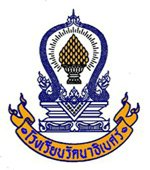 	สัญลักษณ์ประจำโรงเรียน		เป็นรูปพญานาค ๒ ตัว จัดเป็นรูปเสมาธรรมจักร 	บนแท่น  ตรงกลางมีพานพุ่มเปล่งรัศมีโดยรอบเสมา					หมายถึง  สัญลักษณ์ของการศึกษาพญานาค				หมายถึง  ปีเกิดของผู้ให้กำเนิดโรงเรียนพุ่ม					หมายถึง  นามเดิมของเจ้าพระยารัตนาธิเบศร์รัศมี					หมายถึง  แสงสว่างและความสำเร็จของชีวิตอักษรย่อ     ร.ธ.ต้นไม้ประจำโรงเรียน				ต้นราชพฤกษ์สีประจำโรงเรียน				น้ำเงิน - เหลืองพุทธภาษิตประจำโรงเรียน			ปญญา นรานํ รตนํ							ปัญญาเป็นแก้วของนรชนอุดมการณ์ของลูกรัตนาธิเบศร์		ลูกที่ดีของพ่อแม่  ศิษย์ที่ดีของครูสมาชิกที่ดีของสังคม  พลเมืองที่ดีของประเทศชาติเป้าหมายการพัฒนาคุณภาพการศึกษาปีการศึกษา  ๒๕๕๗โรงเรียนรัตนาธิเบศร์ มีเป้าหมายในการพัฒนาคุณภาพการศึกษา โดยกำหนดตามเกณฑ์ที่คาดหวังดังนี้       โครงการและกิจกรรมที่สนับสนุนการพัฒนาคุณภาพการศึกษา ปีการศึกษา ๒๕๕๗    โรงเรียนรัตนาธิเบศร์ได้วางแผนการดำเนินการเพื่อให้บรรลุเป้าหมายการจัดการศึกษาดังนี้   มาตรฐานด้านคุณภาพผู้เรียน   มาตรฐานที่ ๑  ผู้เรียนมีสุขภาวะที่ดี และมีสุนทรียภาพ    มาตรฐานที่ ๒   ผู้เรียนมีคุณธรรมจริยธรรมและค่านิยมที่พึงประสงค์     มาตรฐานที่ ๓  ผู้เรียนมีทักษะในการแสวงหาความรู้ด้วยตนเองรักการเรียนรู้และพัฒนาตนเอง                        อย่างต่อเนื่อง    มาตรฐานที่ ๔   ผู้เรียนมีความสามารถในการคิดอย่างเป็นระบบคิดสร้างสรรค์ตัดสินใจแก้ปัญหาได้                           อย่างมีสติสมเหตุผล     มาตรฐานที่ ๕  ผู้เรียนมีความรู้ และทักษะที่จำเป็นตามหลักสูตร  มาตรฐานที่ ๖  ผู้เรียนมีทักษะในการทำงานรักการทำงานสามารถทำงานร่วมกับผู้อื่นได้และ                     มีเจตคติที่ดีต่ออาชีพสุจริต  มาตรฐานด้านการจัดการศึกษา  มาตรฐานที่ ๗  ครูปฏิบัติงานตามบทบาทหน้าที่อย่างมีประสิทธิภาพ และเกิดประสิทธิผล  มาตรฐานที่ ๘  ผู้บริหารปฏิบัติงานตามบทบาทหน้าที่อย่างมีประสิทธิภาพ และเกิดประสิทธิผล มาตรฐานที่ ๙ คณะกรรมการสถานศึกษาและผู้ปกครองชุมชนปฏิบัติงานตามบทบาทหน้าที่อย่างมี                  ประสิทธิภาพและเกิดประสิทธิผลมาตรฐานที่ ๑๐   สถานศึกษามีการจัดหลักสูตรกระบวนการเรียนรู้และกิจกรรมพัฒนาคุณภาพ                      ผู้เรียนอย่างรอบด้าน มาตรฐานที่ ๑๑  สถานศึกษามีการจัดสภาพแวดล้อม และการบริการที่ส่งเสริมให้ผู้เรียนพัฒนา เต็มศักยภาพมาตรฐานที่ ๑๒  สถานศึกษามีการประกันคุณภาพภายในของสถานศึกษาตามที่กำหนดในกฎกระทรวงมาตรฐานด้านการสร้างสังคมแห่งการเรียนรู้มาตรฐานที่ ๑๓  สถานศึกษามีการสร้างส่งเสริมสนับสนุนให้สถานศึกษาเป็นสังคมแห่งการเรียนรู้   มาตรฐานด้านอัตลักษณ์ของสถานศึกษา   มาตรฐานที่ ๑๔  การพัฒนาสถานศึกษาให้บรรลุเป้าหมายตามวิสัยทัศน์ปรัชญาและจุดเน้นที่กำหนดขึ้น    มาตรฐานด้านการส่งเสริม	มาตรฐานที่ ๑๕  การจัดกิจกรรมตามนโยบายจุดเน้นแนวทางการปฏิรูปการศึกษาเพื่อพัฒนาและ                     ส่งเสริมสถานศึกษาให้ยกระดับคุณภาพสูงขึ้นมาตรฐาน/ตัวบ่งชี้เกณฑ์ที่คาดหวังมาตรฐานที่๑  ผู้เรียนมีสุขภาวะที่ดี และมีสุนทรียภาพ๑.๑ มีสุขนิสัยในการดูแลสุขภาพ และออกกำลังกายสม่ำเสมอ๑.๒ มีน้ำหนักส่วนสูงและมีสมรรถภาพทางกายตามเกณฑ์มาตรฐาน๑.๓ ป้องกันตนเองจากสิ่งเสพติดให้โทษ และหลีกเลี่ยงตนเองจากสภาวะที่เสี่ยงต่อความรุนแรงโรคภัยอุบัติเหตุและปัญหาทางเพศ๑.๔ เห็นคุณค่าในตนเองมีความมั่นใจกล้าแสดงออกอย่างเหมาะสม    ๑.๕ มีมนุษย์สัมพันธ์ที่ดี และให้เกียรติผู้อื่น๑.๖ สร้างผลงานจากการเข้าร่วมกิจกรรมด้านศิลปะดนตรี/นาฏศิลป์กีฬา/นันทนาการตามจินตนาการผู้เรียนร้อยละ ๘๖ มีสุขภาวะที่ดี และมีสุนทรียภาพ๑.๑ ผู้เรียนร้อยละ ๘๒ มีสุขนิสัยในการดูแลสุขภาพ และออกกำลังกายสม่ำเสมอ๑.๒ ผู้เรียนร้อยละ ๘๒ มีน้ำหนักส่วนสูงและมีสมรรถภาพทางกายตามเกณฑ์มาตรฐาน๑.๓ ผู้เรียนร้อยละ ๙๐ ป้องกันตนเองจากสิ่งเสพติดให้โทษ และหลีกเลี่ยงตนเองจากสภาวะที่เสี่ยงต่อความรุนแรงโรคภัยอุบัติเหตุและปัญหาทางเพศ๑.๔ ผู้เรียนร้อยละ ๙๐ เห็นคุณค่าในตนเองมีความมั่นใจกล้าแสดงออกอย่างเหมาะสม    ๑.๕ ผู้เรียนร้อยละ ๙๐ มีมนุษย์สัมพันธ์ที่ดี และให้เกียรติผู้อื่น๑.๖ ผู้เรียนร้อยละ ๘๒ สร้างผลงานจากการเข้าร่วมกิจกรรมด้านศิลปะดนตรี/นาฏศิลป์กีฬา/นันทนาการตามจินตนาการมาตรฐานที่ ๒  ผู้เรียนมีคุณธรรมจริยธรรมและค่านิยมที่พึงประสงค์๒.๑  มีคุณลักษณะที่พึงประสงค์ ตามหลักสูตร๒.๒  เอื้ออาทรผู้อื่น และกตัญญูกตเวทีต่อผู้มีพระคุณ๒.๓  ยอมรับความคิด และ วัฒนธรรมที่แตกต่าง๒.๔  ตระหนักรู้คุณค่าร่วมอนุรักษ์ และพัฒนาสิ่งแวดล้อมผู้เรียนร้อยละ ๘๕  มีคุณธรรมจริยธรรมและค่านิยมที่พึงประสงค์๒.๑ ผู้เรียนร้อยละ ๘๕  มีคุณลักษณะที่พึงประสงค์ตามหลักสูตร๒.๒ ผู้เรียนร้อยละ ๙๐ เอื้ออาทรผู้อื่น และกตัญญูกตเวทีต่อผู้มีพระคุณ๒.๓ ผู้เรียนร้อยละ ๘๒  ยอมรับความคิด และวัฒนธรรมที่แตกต่าง๒.๔ ผู้เรียนร้อยละ ๘๒  ตระหนักรู้คุณค่าร่วมอนุรักษ์ และพัฒนาสิ่งแวดล้อมมาตรฐาน/ตัวบ่งชี้เกณฑ์ที่คาดหวังมาตรฐานที่ ๓ ผู้เรียนมีทักษะในการแสวงหาความรู้ ด้วยตนเองรักการเรียนรู้และพัฒนาตนเองอย่างต่อเนื่อง๓.๑  มีนิสัยรักการอ่าน และ แสวงหาความรู้ด้วยตนเอง จากห้องสมุดแหล่งเรียนรู้และสื่อต่างๆรอบตัว๓.๒ มีทักษะในการอ่าน ฟัง ดู พูด เขียนและตั้งคำถาม เพื่อค้นคว้าหาความรู้เพิ่มเติม๓.๓ เรียนรู้ร่วมกันเป็นกลุ่มแลกเปลี่ยนความคิดเห็นเพื่อการเรียนรู้ระหว่างกัน๓.๔ ใช้เทคโนโลยีในการเรียนรู้ และนำเสนอผลงานผู้เรียนร้อยละ ๘๒  มีทักษะในการแสวงหาความรู้ ด้วยตนเองรักการเรียนรู้และพัฒนาตนเองอย่างต่อเนื่อง๓.๑  ผู้เรียนร้อยละ ๘๒  มีนิสัยรักการอ่าน และแสวงหาความรู้ด้วยตนเองจากห้องสมุดแหล่งเรียนรู้และสื่อต่างๆรอบตัว๓.๒ ผู้เรียนร้อยละ ๘๒  มีทักษะในการอ่าน ฟัง ดู พูดเขียน และตั้งคำถามเพื่อค้นคว้าหาความรู้ เพิ่มเติม๓.๓ ผู้เรียนร้อยละ ๘๒ เรียนรู้ร่วมกันเป็นกลุ่มแลกเปลี่ยนความคิดเห็นเพื่อการเรียนรู้ระหว่างกัน๓.๔ ผู้เรียนร้อยละ ๘๒ ใช้เทคโนโลยีในการเรียนรู้ และนำเสนอผลงานมาตรฐานที่๔  ผู้เรียนมีความสามารถในการคิดอย่างเป็นระบบคิดสร้างสรรค์ตัดสินใจแก้ปัญหาได้อย่างมีสติสมเหตุผล๔.๑  สรุปความคิดจากเรื่องที่อ่านฟังและดูและสื่อสารโดยการพูดหรือเขียนตามความคิดของตนเอง๔.๒  นำเสนอวิธีคิดวิธีแก้ปัญหาด้วยภาษาหรือวิธีการของตนเอง๔.๓  กำหนดเป้าหมายคาดการณ์ตัดสินใจแก้ปัญหาโดยมีเหตุผลประกอบ๔.๔  มีความคิดริเริ่มและสร้างสรรค์ผลงานด้วยความภาคภูมิใจผู้เรียนร้อยละ ๘๒  มีความสามารถในการคิดอย่างเป็นระบบคิดสร้างสรรค์ตัดสินใจแก้ปัญหาได้อย่างมีสติสมเหตุผล๔.๑ ผู้เรียนร้อยละ ๘๒ สรุปความคิดจากเรื่องที่ อ่าน ฟังดู และสื่อสารโดยการพูด หรือเขียนตามความคิดของตนเอง๔.๒ ผู้เรียนร้อยละ ๘๒ นำเสนอวิธีคิดวิธีแก้ปัญหา ด้วยภาษาหรือวิธีการของตนเอง๔.๓ ผู้เรียนร้อยละ ๘๒  กำหนดเป้าหมาย คาดการณ์ตัดสินใจแก้ปัญหาโดยมีเหตุผลประกอบ๔.๔ ผู้เรียนร้อยละ ๘๒  มีความคิดริเริ่มและ      สร้างสรรค์ผลงานด้วยความภาคภูมิใจมาตรฐาน/ตัวบ่งชี้เกณฑ์ที่คาดหวังมาตรฐานที่๕  ผู้เรียนมีความรู้ และทักษะที่จำเป็นตามหลักสูตร๕.๑ ผลสัมฤทธิ์ทางการเรียนเฉลี่ย แต่ละกลุ่มสาระเป็นไปตามเกณฑ์  ๕.๒ ผลการประเมินสมรรถนะ สำคัญตามหลักสูตรเป็นไปตามเกณฑ์  ๕.๓ ผลการประเมินการอ่านคิด วิเคราะห์และเขียนเป็นไปตามเกณฑ์๕.๔ ผลการทดสอบระดับชาติเป็นไปตามเกณฑ์ผู้เรียน มีความรู้ และทักษะที่จำเป็นตามหลักสูตรในระดับดีมาก๕.๑ ผู้เรียนมีผลสัมฤทธิ์ทางการเรียนเฉลี่ยแต่ละกลุ่มสาระเป็นไปตามเกณฑ์ ในระดับดีมาก ๕.๒ ผู้เรียน มีผลการประเมินสมรรถนะสำคัญตามหลักสูตรเป็นไปตามเกณฑ์ ในระดับดีมาก๕.๓ ผู้เรียน มีผลการประเมินการอ่าน คิดวิเคราะห์และเขียนเป็นไปตามเกณฑ์ ในระดับดีมาก๕.๔ ผู้เรียน มีผลการทดสอบระดับชาติเป็นไปตามเกณฑ์ ในระดับดีมากมาตรฐานที่๖  ผู้เรียนมีทักษะในการทำงานรักการทำงานสามารถทำงานร่วมกับผู้อื่นได้และมีเจตคติที่ดี ต่ออาชีพสุจริต๖.๑ วางแผนการทำงานและดำเนินการจนสำเร็จ๖.๒ ทำงานอย่างมีความสุขมุ่งมั่นพัฒนางานและภูมิใจในผลงานของตนเอง๖.๓ ทำงานร่วมกับผู้อื่นได้๖.๔ มีความรู้สึกที่ดีต่ออาชีพสุจริต และหาความรู้เกี่ยวกับอาชีพที่ตนเองสนใจ  ผู้เรียนร้อยละ ๘๖ มีทักษะในการทำงานรักการทำงานสามารถทำงานร่วมกับผู้อื่นได้และมีเจตคติที่ดี ต่ออาชีพสุจริต๖.๑ ผู้เรียนร้อยละ ๘๒ วางแผนการทำงานและ ดำเนินการจนสำเร็จ๖.๒ ผู้เรียนร้อยละ ๘๒ ทำงานอย่างมีความสุขมุ่งมั่นพัฒนางานและภูมิใจในผลงานของตนเอง๖.๓ ผู้เรียนร้อยละ ๙๐ ทำงานร่วมกับผู้อื่นได้๖.๔ ผู้เรียนร้อยละ ๙๐ มีความรู้สึกที่ดีต่ออาชีพสุจริต และหาความรู้เกี่ยวกับอาชีพที่ตนเองสนใจ  มาตรฐาน/ตัวบ่งชี้เกณฑ์ที่คาดหวังมาตรฐานที่ ๗ ครูปฏิบัติงานตามบทบาทหน้าที่อย่างมีประสิทธิภาพ และเกิดประสิทธิผล๗.๑ ครูมีการกำหนดเป้าหมายคุณภาพผู้เรียนทั้งด้านความรู้ทักษะกระบวนการ  สมรรถนะและคุณลักษณะที่พึงประสงค์๗.๒ ครูมีการวิเคราะห์ผู้เรียนเป็นรายบุคคลและใช้ข้อมูลในการวางแผนการจัดการเรียนรู้เพื่อพัฒนาศักยภาพของผู้เรียน๗.๓ ครูออกแบบ และการจัดการเรียนรู้ที่ตอบสนองความแตกต่างระหว่างบุคคลและพัฒนาการทางสติปัญญา๗.๔ ครูใช้สื่อ และเทคโนโลยีที่เหมาะสมผนวกกับการนำบริบทและภูมิปัญญาของท้องถิ่นมาบูรณาการในการจัดการเรียนรู้๗.๕ ครูมีการวัด และประเมินผลที่มุ่งเน้นการพัฒนาการเรียนรู้ ของผู้เรียนด้วยวิธีการที่หลากหลาย๗.๖ ครูให้คำแนะนำคำปรึกษา และแก้ไขปัญหาให้แก่ผู้เรียนทั้งด้านการเรียน และคุณภาพชีวิตด้วยความเสมอภาค๗.๗ ครูมีการศึกษาวิจัยและพัฒนาการจัดการเรียนรู้ในวิชาที่ตนรับผิดชอบ และใช้ผลในการปรับการสอน๗.๘ ครูประพฤติปฏิบัติตนเป็นแบบอย่างที่ดีและเป็นสมาชิกที่ดีของสถานศึกษา๗.๙ ครูจัดการเรียนการสอนตามวิชาที่ได้รับมอบหมาย เต็มเวลา เต็มความสามารถครูร้อยละ ๙๑ ปฏิบัติงานตามบทบาทหน้าที่อย่างมีประสิทธิภาพ และเกิดประสิทธิผล๗.๑ ครูร้อยละ ๘๕  มีการกำหนดเป้าหมาย คุณภาพผู้เรียนทั้งด้านความรู้ทักษะกระบวน การสมรรถนะและคุณลักษณะที่พึงประสงค์๗.๒ ครูร้อยละ ๘๕  มีการวิเคราะห์ผู้เรียนเป็นรายบุคคลและใช้ข้อมูลในการวางแผนการจัดการเรียนรู้เพื่อพัฒนาศักยภาพของผู้เรียน๗.๓ ครูร้อยละ ๙๐  ออกแบบ และการจัดการเรียนรู้ที่ตอบสนองความแตกต่างระหว่างบุคคล และพัฒนาการทางสติปัญญา๗.๔ ครูร้อยละ ๙๐  ใช้สื่อ และเทคโนโลยีที่เหมาะสมผนวกกับการนำบริบทและภูมิปัญญาของท้องถิ่นในการจัดการเรียนรู้๗.๕ ครูร้อยละ ๙๐  มีการวัด และประเมินผลที่มุ่งเน้นการพัฒนาการเรียนรู้ของผู้เรียนด้วย วิธีการที่หลากหลาย๗.๖ ครูร้อยละ ๙๕  ให้คำแนะนำคำปรึกษาและแก้ไขปัญหาให้แก่ผู้เรียนทั้งด้านการเรียน และคุณภาพชีวิตด้วยความเสมอภาค๗.๗ ครูร้อยละ ๙๐  มีการศึกษาวิจัยและพัฒนาการจัดการเรียนรู้ในวิชาที่ตนรับผิดชอบ และใช้ผลในการปรับการสอน๗.๘ ครูร้อยละ ๙๕  ประพฤติปฏิบัติตนเป็นแบบอย่างที่ดีและเป็นสมาชิกที่ดีของสถานศึกษา๗.๙ ครูร้อยละ ๑๐๐ จัดการเรียนการสอนตามวิชาที่ได้รับมอบหมายเต็มเวลา เต็มความสามารถมาตรฐาน/ตัวบ่งชี้เกณฑ์ที่คาดหวังมาตรฐานที่ ๘ ผู้บริหารปฏิบัติงานตามบทบาทหน้าที่อย่างมีประสิทธิภาพ และเกิดประสิทธิผล๘.๑ ผู้บริหารมีวิสัยทัศน์ภาวะผู้นำและความคิดริเริ่มที่เน้นการพัฒนาผู้เรียน๘.๒ ผู้บริหารใช้หลักการบริหารแบบมีส่วนร่วม และใช้ข้อมูลผลการประเมินหรือผลการวิจัยเป็นฐานคิดทั้งด้านวิชาการ และการจัดการ๘.๓ ผู้บริหารสามารถบริหารจัดการการศึกษาให้บรรลุเป้าหมายตามที่กำหนดไว้ในแผนปฏิบัติการ๘.๔ ผู้บริหารส่งเสริม และพัฒนาศักยภาพบุคลากรให้พร้อมรับการกระจายอำนาจ๘.๕ นักเรียนผู้ปกครองและชุมชน  พึงพอใจผลการบริหารการจัดการศึกษา๘.๖ ผู้บริหารให้คำแนะนำ คำปรึกษาทางวิชาการ และเอาใจใส่การจัดการศึกษาเต็มศักยภาพและเต็มเวลาผู้บริหารปฏิบัติงานตามบทบาทหน้าที่อย่างมีประสิทธิภาพ และเกิดประสิทธิผล ระดับดีเยี่ยม ๘.๑ ผู้บริหารมีวิสัยทัศน์ภาวะผู้นำและความคิดริเริ่มที่เน้นการพัฒนาผู้เรียนระดับดีเยี่ยม๘.๒ ผู้บริหารใช้หลักการบริหารแบบมีส่วนร่วม และใช้ข้อมูลผลการประเมินหรือผลการวิจัยเป็นฐานคิดทั้งด้านวิชาการ และการจัดการ ระดับดีเยี่ยม๘.๓ ผู้บริหารสามารถบริหารจัดการการศึกษาให้บรรลุ เป้าหมายตามที่กำหนดไว้ในแผนปฏิบัติการ ระดับดีเยี่ยม๘.๔ ผู้บริหารส่งเสริม และพัฒนาศักยภาพบุคลากรให้พร้อมรับการกระจายอำนาจ ระดับดีเยี่ยม๘.๕ นักเรียนผู้ปกครองและชุมชนพึงพอใจผลการบริหารการจัดการศึกษา ระดับดีเยี่ยม๘.๖ ผู้บริหารให้คำแนะนำ คำปรึกษาทางวิชาการ และเอาใจใส่การจัดการศึกษาเต็มศักยภาพและเต็มเวลา ระดับดีเยี่ยมมาตรฐานที่ ๙  คณะกรรมการสถานศึกษาและผู้ปกครองชุมชนปฏิบัติงานตามบทบาทหน้าที่อย่างมีประสิทธิภาพและเกิดประสิทธิผล๙.๑  คณะกรรมการสถานศึกษารู้ และปฏิบัติหน้าที่ตามที่ระเบียบกำหนด๙.๒ คณะกรรมการสถานศึกษา กำกับติดตามดูแลและ ขับเคลื่อนการดำเนินงานของสถานศึกษาให้บรรลุผลสำเร็จตามเป้าหมาย๙.๓ ผู้ปกครอง และชุมชนเข้ามามีส่วนร่วมในการพัฒนาสถานศึกษาคณะกรรมการสถานศึกษาและผู้ปกครองชุมชนปฏิบัติงานตามบทบาทหน้าที่อย่างมีประสิทธิภาพและเกิดประสิทธิผล   ระดับดีเยี่ยม๙.๑ คณะกรรมการสถานศึกษารู้ และปฏิบัติหน้าที่ตามที่ระเบียบกำหนด ระดับดีเยี่ยม๙.๒ คณะกรรมการสถานศึกษากำกับติดตามดูแลและขับเคลื่อนการดำเนินงานของสถานศึกษาให้บรรลุผลสำเร็จตามเป้าหมาย ระดับดีเยี่ยม๙.๓ ผู้ปกครอง และชุมชนเข้ามามีส่วนร่วมในการพัฒนาสถานศึกษา ระดับดีเยี่ยมมาตรฐาน/ตัวบ่งชี้เกณฑ์ที่คาดหวังมาตรฐานที่๑๐ สถานศึกษามีการจัดหลักสูตรกระบวนการเรียนรู้และกิจกรรมพัฒนาคุณภาพผู้เรียนอย่างรอบด้าน๑๐.๑ หลักสูตรสถานศึกษาเหมาะสม และสอดคล้องกับท้องถิ่น๑๐.๒ จัดรายวิชาเพิ่มเติมที่หลากหลายให้ผู้เรียนเลือกเรียนตามความถนัดความสามารถและความสนใจ๑๐.๓ จัดกิจกรรมพัฒนาผู้เรียนที่ส่งเสริม และตอบสนองความต้องการความสามารถความถนัดและความสนใจของผู้เรียน๑๐.๔ สนับสนุนให้ครูจัดกระบวนการเรียนรู้ที่ให้ผู้เรียนได้ลงมือปฏิบัติจริงจนสรุปความรู้ได้ด้วยตนเอง๑๐.๕ นิเทศภายในกำกับติดตามตรวจสอบและนำผลไปปรับปรุงการเรียนการสอนอย่างสม่ำเสมอ๑๐.๖ จัดระบบดูแลช่วยเหลือผู้เรียนที่มีประสิทธิภาพ  และครอบคลุมถึงผู้เรียนทุกคนสถานศึกษามีการจัดหลักสูตรกระบวนการเรียนรู้และกิจกรรมพัฒนาคุณภาพผู้เรียนอย่างรอบด้าน ระดับดีมาก๑๐.๑ สถานศึกษามีหลักสูตรสถานศึกษาเหมาะสม และสอดคล้องกับท้องถิ่น ระดับดีมาก๑๐.๒ สถานศึกษาจัดรายวิชาเพิ่มเติมที่หลากหลายให้ผู้เรียนเลือกเรียนตามความถนัดความสามารถ และความสนใจ ระดับดีมาก๑๐.๓ สถานศึกษาจัดกิจกรรมพัฒนาผู้เรียนที่ส่งเสริม และตอบสนองความต้องการความสามารถความถนัดและความสนใจของผู้เรียน ระดับดีมาก๑๐.๔ สถานศึกษาสนับสนุนให้ครูจัดกระบวนการเรียนรู้ที่ให้ผู้เรียนได้ลงมือปฏิบัติจริงจนสรุปความรู้ได้ด้วยตนเอง ระดับดีมาก๑๐.๕ สถานศึกษานิเทศภายในกำกับติดตามตรวจสอบและนำผลไปปรับปรุงการเรียนการสอนอย่างสม่ำเสมอ ระดับดีมาก๑๐.๖ สถานศึกษาจัดระบบดูแลช่วยเหลือผู้เรียนที่มีประสิทธิภาพและครอบคลุมถึงผู้เรียนทุกคน ระดับดีมากมาตรฐาน/ตัวบ่งชี้เกณฑ์ที่คาดหวังมาตรฐานที่๑๑ สถานศึกษามีการจัดสภาพแวดล้อม และการบริการที่ส่งเสริมให้ผู้เรียนพัฒนาเต็มศักยภาพ๑๑.๑ ห้องเรียนห้องปฏิบัติการอาคารเรียนมั่นคงสะอาดและปลอดภัยมีสิ่งอำนวยความสะดวกพอเพียงอยู่ในสภาพใช้การได้ดีสภาพแวดล้อมร่มรื่นและมีแหล่งเรียนรู้สำหรับผู้เรียน๑๑.๒ จัดโครงการกิจกรรมที่ส่งเสริมสุขภาพอนามัย และความปลอดภัยของผู้เรียน๑๑.๓ จัดห้องสมุดที่ให้บริการสื่อ และเทคโนโลยีสารสนเทศ ที่เอื้อให้ผู้เรียนเรียนรู้ด้วยตนเองและ/หรือเรียนรู้แบบมีส่วนร่วมสถานศึกษามีการจัดสภาพแวดล้อม และการบริการที่ส่งเสริมให้ผู้เรียนพัฒนาเต็มศักยภาพ  ระดับดีมาก๑๑.๑ สถานศึกษา มีห้องเรียนห้องปฏิบัติการอาคารเรียนมั่นคงสะอาดและปลอดภัยมีสิ่งอำนวยความสะดวกพอเพียงอยู่ในสภาพใช้การได้ดีสภาพแวดล้อมร่มรื่นและมีแหล่งเรียนรู้สำหรับผู้เรียน  ระดับดีมาก๑๑.๒ สถานศึกษา จัดโครงการกิจกรรมที่ส่งเสริมสุขภาพอนามัย และความปลอดภัยของผู้เรียน ระดับดีเยี่ยม๑๑.๓ สถานศึกษา จัดห้องสมุดที่ให้บริการสื่อและ เทคโนโลยีสารสนเทศที่เอื้อให้ผู้เรียนเรียนรู้ด้วยตนเองและหรือเรียนรู้แบบมีส่วนร่วม ระดับดีมากมาตรฐานที่๑๒  สถานศึกษามีการประกันคุณภาพภายในของสถานศึกษาตามที่กำหนดในกฎกระทรวง๑๒.๑ กำหนดมาตรฐานการศึกษาของสถานศึกษา๑๒.๒ จัดทำและดำเนินการตามแผนพัฒนาการจัดการศึกษาของสถานศึกษาที่มุ่งพัฒนาคุณภาพตามมาตรฐานการศึกษาของสถานศึกษา๑๒.๓ จัดระบบข้อมูลสารสนเทศและใช้สารสนเทศในการบริหารจัดการเพื่อพัฒนาคุณภาพสถานศึกษา๑๒.๔ ติดตามตรวจสอบและ ประเมินคุณภาพภายในตามมาตรฐานการศึกษาของสถานศึกษา๑๒.๕ นำผลการประเมินคุณภาพ ทั้งภายใน และ ภายนอกไปใช้ วางแผนพัฒนาคุณภาพการศึกษาอย่างต่อเนื่อง๑๒.๖ จัดทำรายงานประจำปีที่เป็นรายงานการประเมินคุณภาพภายในสถานศึกษามีการประกันคุณภาพภายในของสถานศึกษาตามที่กำหนดในกฎกระทรวง  ระดับดีเยี่ยม๑๒.๑ สถานศึกษามีการกำหนดมาตรฐานการศึกษาของสถานศึกษา ระดับดีเยี่ยม๑๒.๒ สถานศึกษา จัดทำและดำเนินการตามแผนพัฒนาการจัดการศึกษาของสถานศึกษาที่มุ่งพัฒนาคุณภาพตาม  มาตรฐานการศึกษาของสถานศึกษา ระดับดีเยี่ยม๑๒.๓ สถานศึกษา จัดระบบข้อมูลสารสนเทศ และใช้สารสนเทศในการบริหารจัดการเพื่อพัฒนาคุณภาพสถานศึกษา ระดับดีมาก๑๒.๔ สถานศึกษา ติดตามตรวจสอบและประเมินคุณภาพภายใน ตามมาตรฐานการศึกษาของสถานศึกษา ระดับดีเยี่ยม๑๒.๕ สถานศึกษานำผลการประเมินคุณภาพทั้งภายใน และภายนอกไปใช้วางแผนพัฒนาคุณภาพการศึกษาอย่างต่อเนื่อง ระดับดีเยี่ยม๑๒.๖ สถานศึกษาจัดทำรายงานประจำปีที่เป็นรายงานการประเมินคุณภาพภายใน ระดับดีเยี่ยมมาตรฐาน/ตัวบ่งชี้เกณฑ์ที่คาดหวังมาตรฐานที่๑๓ สถานศึกษามีการสร้างส่งเสริมสนับสนุนให้สถานศึกษาเป็นสังคมแห่งการเรียนรู้๑๓.๑ มีการสร้างและพัฒนาแหล่งเรียนรู้ภายในสถานศึกษา และใช้ประโยชน์จาก แหล่งเรียนรู้ทั้งภายในและ  ภายนอกสถานศึกษาเพื่อพัฒนาการเรียนรู้ของผู้เรียน และบุคลากรของสถานศึกษารวมทั้งผู้ที่เกี่ยวข้อง๑๓.๒ มีการแลกเปลี่ยนเรียนรู้ระหว่างบุคลากรภายในสถานศึกษาระหว่าง สถานศึกษากับครอบครัวชุมชนและองค์กรที่เกี่ยวข้องสถานศึกษามีการสร้างส่งเสริมสนับสนุนให้สถานศึกษาเป็นสังคมแห่งการเรียนรู้  ระดับดีเยี่ยม๑๓.๑ สถานศึกษา มีการสร้างและพัฒนาแหล่งเรียนรู้ภายในสถานศึกษาและใช้ประโยชน์จากแหล่งเรียนรู้ทั้งภายในและภายนอกสถานศึกษาเพื่อพัฒนาการเรียนรู้ของผู้เรียน และบุคลากรของสถานศึกษารวมทั้งผู้ที่เกี่ยวข้อง ระดับดีเยี่ยม๑๓.๒ สถานศึกษามีการแลกเปลี่ยนเรียนรู้ระหว่างบุคลากรภายในสถานศึกษาระหว่างสถานศึกษากับครอบครัวชุมชนและองค์กรที่เกี่ยวข้อง ระดับดีเยี่ยมมาตรฐานที่๑๔  การพัฒนาสถานศึกษาให้บรรลุเป้าหมายตามวิสัยทัศน์ปรัชญา และจุดเน้นที่กำหนดขึ้น๑๔.๑ จัดโครงการกิจกรรมที่ส่งเสริมให้ผู้เรียนบรรลุตามเป้าหมายวิสัยทัศน์ ปรัชญา จุดเน้น อัตลักษณ์และเอกลักษณ์ของสถานศึกษา๑๔.๒ ผลการดำเนินงานส่งเสริมให้ ผู้เรียนบรรลุตามเป้าหมายวิสัยทัศน์ ปรัชญา จุดเน้น อัตลักษณ์และเอกลักษณ์ของสถานศึกษาสถานศึกษามีการพัฒนาให้บรรลุเป้าหมายตามวิสัยทัศน์ปรัชญา และจุดเน้นที่กำหนดขึ้น ระดับดีเยี่ยม๑๔.๑ จัดโครงการกิจกรรมที่ส่งเสริมให้ผู้เรียนบรรลุตามเป้าหมายวิสัยทัศน์ ปรัชญา จุดเน้น อัตลักษณ์และเอกลักษณ์ของสถานศึกษา ระดับดีเยี่ยม๑๔.๒ ผลการดำเนินงานส่งเสริมให้ผู้เรียนบรรลุตามเป้าหมายวิสัยทัศน์ ปรัชญา จุดเน้น อัตลักษณ์และเอกลักษณ์ของสถานศึกษา ระดับดีเยี่ยมมาตรฐานที่๑๕  การจัดกิจกรรมตามนโยบายจุดเน้นแนวทางการปฏิรูปการศึกษาเพื่อพัฒนาและส่งเสริมสถานศึกษาให้ยกระดับคุณภาพสูงขึ้น๑๕.๑ จัดโครงการกิจกรรมพิเศษเพื่อตอบสนองนโยบาย จุดเน้นตามแนวทางการปฏิรูปการศึกษา๑๕.๒ ผลการดำเนินงานบรรลุตามเป้าหมายการจัดกิจกรรมตามนโยบายจุดเน้นแนวทางการปฏิรูปการศึกษาเพื่อพัฒนาและส่งเสริมสถานศึกษาให้ยกระดับคุณภาพสูงขึ้นอยู่ในระดับดีเยี่ยม๑๕.๑ จัดโครงการกิจกรรมพิเศษเพื่อตอบสนอง นโยบายจุดเน้นตามแนวทางการปฏิรูปการศึกษา ระดับดีเยี่ยม๑๕.๒ ผลการดำเนินงานบรรลุตามเป้าหมาย ระดับดีเยี่ยมตัวบ่งชี้โครงการ / งาน / กิจกรรมตัวชี้วัดความสำเร็จ๑.๑ มีสุขนิสัยในการดูแลสุขภาพ และออกกำลังกายสม่ำเสมอกิจกรรมและโครงการที่ดำเนินการเพื่อให้มีสุขนิสัยในการดูแลสุขภาพ และออกกำลังกายสม่ำเสมอมีดังนี้๑ โครงการส่งเสริมสุขภาพครูและนักเรียน และการป้องกันโรค๒ โครงการการตรวจสุขภาพครูและ  บุคลากรทั้งโรงเรียน๓ โครงการการตรวจสุขภาพนักเรียนทุกระดับชั้น๔. โครงการการออกกำลังกายเพื่อสุขภาพของครูและนักเรียน๕ โครงการแกนนำวัยใสห่างไกลโรคเมตาบอลิกซินโดรม๖ กิจกรรมรณรงค์การล้างมือ๗ กิจกรรมรณรงค์การใส่หน้ากากอนามัย- ร้อยละของนักเรียนที่เข้าร่วมกิจกรรม มีสุขนิสัยในการดูแล และออกกำลังกายสม่ำเสมอ๑.๒ มีน้ำหนักส่วนสูงและมีสมรรถภาพทางกายตามเกณฑ์มาตรฐาน  โครงการและกิจกรรมที่ดำเนินการดังนี้๑ กิจกรรมการชั่งน้ำหนักส่วนสูงของนักเรียนทุกระดับชั้น๒ กิจกรรมการทดสอบสมรรถภาพทางกายทุกระดับชั้น- ร้อยละของผู้เรียนที่เข้าร่วมกิจกรรม มีน้ำหนักส่วนสูงและมีสมรรถภาพทางกายตามเกณฑ์มาตรฐาน  ตัวบ่งชี้โครงการ / งาน / กิจกรรมตัวชี้วัดความสำเร็จ๑.๓ ป้องกันตนเองจากสิ่งเสพติดให้โทษ และหลีกเลี่ยงตนเองจากสภาวะที่เสี่ยงต่อความรุนแรงโรคภัยอุบัติเหตุและปัญหาทางเพศโครงการและกิจกรรมที่ดำเนินการดังนี้๑ โครงการการสอนเพศวิถีศึกษาในโรงเรียนรัตนาธิเบศร์๒ โครงการอบรมผู้ปกครองคุยกับลูกหลานเรื่องเพศ๓ กิจกรรมรายการชูรักชูรส๔ กิจกรรม Love Say Play ของกรมสุขภาพจิตกระทรวงสาธารณสุข๕ กิจกรรมวันเอดส์โลก๖ กิจกรรมวันวาเลนไทน์๗ กิจกรรมวันต่อต้านยาเสพติดโลก๘ กิจกรรมวันงดสูบบุหรี่โลก๙ กิจกรรมเทเหล้าตัดบุหรี่๑๐ กีฬาต้านยาเสพติด๑๑ ดนตรีต่อต้านยาเสพติด    -ร้อยละของนักเรียนที่เข้าร่วมกิจกรรม สามารถป้องกันตนเองจากสิ่งเสพติดให้โทษ และหลีกเลี่ยงตนเองจากสภาวะที่เสี่ยงต่อความรุนแรงโรคภัยอุบัติเหตุและปัญหาทางเพศ๑.๔  เห็นคุณค่าในตนเองมีความมั่นใจกล้าแสดงออกอย่างเหมาะสม  โครงการและกิจกรรมที่ดำเนินการ ดังนี้๑ กิจกรรมวันกีฬาสีของโรงเรียนเช่น   - การแข่งขันกีฬาในแต่ละประเภท   - การแสดงออกด้านผู้นำรีดเดอร์   - การแสดงออกด้านกองเชียร์   - การแสดงออกด้านการเดินพาเหรด๒ กิจกรรมการยิ้มไหว้ทักทายกันหลังพิธีการหน้าเสาธง๓ นักเรียนที่แข่งขันทักษะและได้รับรางวัลแต่ละประเภทของทุกกลุ่มสาระการเรียนรู้๔ งานวันเกียรติยศ๕ การแข่งขันกีฬาภายนอก  -ร้อยละของนักเรียนที่เข้าร่วมกิจกรรม เห็นคุณค่าในตนเองมีความมั่นใจกล้าแสดงออกอย่างเหมาะสม  ตัวบ่งชี้โครงการ / งาน / กิจกรรมตัวชี้วัดความสำเร็จ๑.๕ มีมนุษยสัมพันธ์ที่ดี      และให้เกียรติผู้อื่นโครงการและกิจกรรมที่ดำเนินการ ดังนี้๑ กิจกรรมการยิ้มไหว้ทักทายกันหลังพิธีการหน้าเสาธง๒ ร่วมแสดงความยินดีการแจกรางวัลให้กับนักเรียนที่ได้รับรางวัลแต่ละประเภทของทุกกลุ่มสาระการเรียนรู้๓ งานวันเกียรติยศ- ร้อยละของนักเรียนที่เข้าร่วมกิจกรรม มีมนุษยสัมพันธ์ที่ดี และให้เกียรติผู้อื่น๑.๖ สร้างผลงานจากการเข้าร่วมกิจกรรมด้านศิลปะดนตรี/นาฏศิลป์/กีฬา/นันทนาการตามจินตนาการโครงการและกิจกรรมที่ดำเนินการ ดังนี้๑ โครงการรัตนาContest๒ โครงการจัดแสดงนาฏศิลป์๓ โครงการจัดแสดงดนตรีไทย๔ โครงการฝึกทักษะวาดภาพ๕ โครงการแข่งขันกีฬา๖ โครงการออกกำลังกายครูและนักเรียนโรงเรียนรัตนาธิเบศร์- ร้อยละของนักเรียนที่เข้าร่วมกิจกรรม สร้างผลงานจากการเข้าร่วมกิจกรรมด้านศิลปะดนตรี/นาฏศิลป์/กีฬา/นันทนาการตามจินตนาการตัวบ่งชี้โครงการ / งาน / กิจกรรมตัวชี้วัดความสำเร็จ๒.๑ มีคุณลักษณะที่พึงประสงค์ตามหลักสูตรโครงการและกิจกรรมที่ดำเนินการตามคุณลักษณะที่พึงประสงค์ ดังนี้๑ รักชาติ ศาสน์ กษัตริย์    - กิจกรรมวันพ่อแห่งชาติ    - กิจกรรมวันแม่แห่งชาติ    - กิจกรรมตักบาตร    - การถวายเทียนวันเข้าพรรษา    - กิจกรรมเข้าค่ายคุณธรรม จริยธรรม๒ ซื่อสัตย์ สุจริต    - กิจกรรมปลูกจิตสำนึกหยุดคอร์รัปชั่น เพื่อประเทศไทยใสสะอาด    - ของหายได้คืน    - เข้าค่ายลูกเสือ – เนตรนารี๓ มีวินัย    - แบบบันทึกคุณลักษณะของผู้เรียนที่เป็นนักเรียนที่ดีของโรงเรียน    - สถิติการมาเรียนของนักเรียน    - โครงการรักษ์รัตนา พฤกษา พลังงาน๔ ใฝ่เรียนรู้    - สถิติการใช้ห้องสมุด    - การจัดกิจกรรมทัศนศึกษาทุกระดับ    - กิจกรรมรักการอ่าน    - กิจกรรมยกระดับผลสัมฤทธิ์ทางการเรียน๕ อยู่อย่างพอเพียง    - บันทึกรายรับรายจ่าย    - โครงการส่งเสริมอาชีพอิสระ     - การทำผักกาดดองอนามัย    - การเพาะเห็ด    - โรงเรียนต้นแบบเศรษฐกิจพอเพียง    - โครงงานเครื่องหนังเงางาม ตามวิถีพอเพียง - ร้อยละของนักเรียนที่เข้าร่วมกิจกรรมมีคุณลักษณะที่พึงประสงค์ตามหลักสูตรตัวบ่งชี้โครงการ / งาน / กิจกรรมตัวชี้วัดความสำเร็จ๖ มุ่งมั่นในการทำงาน    - กิจกรรมกีฬาสี    - โครงงานวิทยาศาสตร์    - การดำเนินงานของสภานักเรียน๗ รักความเป็นไทย    - กิจกรรมดนตรีและนาฏศิลป์ไทย    - กิจกรรมยิ้มไหว้ทักทายกัน    - ผลงานนักเรียนในการเข้าร่วมแข่งขันนาฏศิลป์งานศิลปหัตถกรรม๘ มีจิตสาธารณะ    - บริจาคโลหิต    - การดำเนินงานของสภานักเรียน    - กิจกรรมบำเพ็ญประโยชน์ของห้องเรียนสีเขียว    - กิจกรรม Big Cleaning Day    - โครงการปลุกจิตสำนึกหยุดคอร์รัปชั่นเพื่อเมืองไทยใสสะอาด    - โครงงานเครื่องหนังเงางาม ตามวิถีพอเพียงตัวบ่งชี้โครงการ / งาน / กิจกรรมตัวชี้วัดความสำเร็จ๒.๒ เอื้ออาทรผู้อื่น และกตัญญูกตเวทีต่อผู้มีพระคุณโครงการและกิจกรรมที่ดำเนินการ ดังนี้๑ ความเอื้อเฟื้อเผื่อแผ่ มีน้ำใจ ให้ความ    ช่วยเหลือผู้อื่น    - โครงงานเครื่องหนังเงางาม ตามวิถีพอเพียง    - กิจกรรมตักบาตรวันขึ้นปีใหม่    - โครงการบริจาคโลหิต๒ การเป็นลูกที่ดีของพ่อแม่ ผู้ปกครองและผู้มีพระคุณ    - กิจกรรมไหว้ครู    - พิธีการแสดงมุฑิตาจิต    - กิจกรรมการปฐมนิเทศ	    - กิจกรรมการปัจฉิมนิเทศ๓ การเป็นนักเรียนที่ดี    - รางวัลเยาวชนดีเด่น สภาสงเคราะห์แห่งประเทศไทย     - การมอบเกียรติบัตรนักเรียนที่มีผลการเรียนยอดเยี่ยม ดีมาก ดี และผลการเรียนก้าวหน้า    - การบันทึกความดีของนักเรียน    - การเข้าร่วมแข่งขันในกลุ่มสาระการเรียนรู้  ๘ กลุ่มสาระ๔ การบำเพ็ญประโยชน์ต่อสังคม    - การดำเนินการจิตสาธารณะ    - โครงการบริจาคโลหิต    - กิจกรรมการเข้าค่ายวิทยาศาสตร์เพื่อการอนุรักษ์สิ่งแวดล้อม-ร้อยละของนักเรียนที่เข้าร่วมกิจกรรมมีความเอื้ออาทรผู้อื่น และกตัญญูกตเวทีต่อผู้มีพระคุณ๒.๓ ยอมรับความคิด และวัฒนธรรมที่แตกต่างโครงการและกิจกรรมที่ดำเนินการ ดังนี้๑ กิจกรรมวันวาเลนไทน์๒ กิจกรรมวันตรุษจีน๓ กิจกรรมวันคริสต์มาส๔ กิจกรรมวันภาษาไทย- ร้อยละของนักเรียนที่เข้าร่วมยอมรับความคิด และวัฒนธรรมที่แตกต่างตัวบ่งชี้โครงการ / งาน / กิจกรรมตัวชี้วัดความสำเร็จ๒.๔ ตระหนักรู้คุณค่าร่วมอนุรักษ์และพัฒนาสิ่งแวดล้อมโครงการและกิจกรรมที่ดำเนินการ ดังนี้๑ กิจกรรมชมรมโรงเรียนสีเขียว๒ เผยแพร่การประหยัดพลังงาน๓ กิจกรรมเยาวชนรักสายน้ำ๔ กิจกรรมการเข้าค่ายวิทยาศาสตร์เพื่อการอนุรักษ์สิ่งแวดล้อม๕ โครงการรักษ์รัตนา พฤกษา พลังงาน- ร้อยละของนักเรียนที่เข้าร่วมตระหนักรู้คุณค่าร่วมอนุรักษ์ และพัฒนาสิ่งแวดล้อมตัวบ่งชี้โครงการ / งาน / กิจกรรมตัวชี้วัดความสำเร็จ๓.๑ มีนิสัยรักการอ่าน และแสวงหาความรู้ด้วยตนเองจากห้องสมุดแหล่งเรียนรู้และสื่อต่างๆรอบตัวโครงการและกิจกรรมที่ดำเนินการ ดังนี้๑ การใช้ห้องสมุด๒ กิจกรรมรักการอ่าน๓ กิจกรรมชุมนุม๔ กิจกรรมเข้าค่ายพักแรมและสอบวิชา พิเศษลูกเสือเนตรนารีฯ๕ การแข่งขันทักษะทางวิชาการ ๘ กลุ่มสาระฯ๖ การเรียนเสริมความรู้สู่ O–NETม.๓,ม.๖๗ ค่ายวิทยาศาสตร์ห้องเรียนพิเศษ๘ ส่งเสริมศักยภาพนักเรียนวิทยาศาสตร์๙ กิจกรรมโรงเรียนสีเขียว๑๐ กิจกรรมสัปดาห์สุนทรภู่รำลึก๑๑ กิจกรรมวันภาษาไทย๑๒ โครงการหาความรู้จากแหล่งชุมชน๑๓ กิจกรรมซื้อหนังสือให้ลูกรัก๑๔ กิจกรรมธรรมสัญจร ม.๑ – ม.๖๑๕ กิจกรรมการเรียนการศึกษาและ  ค้นคว้าด้วยตนเอง
๑๖ ปฐมนิเทศ ม.๑, ม.๔๑๗ ค่ายคุณธรรม ม.๑ , ม.๔- ร้อยละของนักเรียนมีนิสัยรักการอ่าน และแสวงหาความรู้ด้วยตนเองจากห้องสมุดแหล่งเรียนรู้และสื่อต่างๆรอบตัว๓.๒ มีทักษะในการอ่าน/ฟัง/ดูพูด/เขียนและตั้งคำถามเพื่อค้นคว้าหาความรู้เพิ่มเติมโครงการและกิจกรรมที่ดำเนินการ ดังนี้๑ เข้าค่ายพักแรมลูกเสือและสอบวิชาพิเศษ
๒ ค่าย O-NET Day
๓ ติว O-NET ม.ต้นและ ม.ปลาย
๔ แข่งขันทักษะภาษาต่างประเทศ
๕ แข่งขันทักษะการงานอาชีพ๖ กิจกรรมวันคริสต์มาส
๗ กิจกรรมวันตรุษจีน
๘ แข่งขันทักษะทางคณิตศาสตร์
๙ เสริมความรู้และประสบการณ์แก้ปัญหาทางคณิตศาสตร์-วิทยาศาสตร์- ร้อยละของนักเรียนมีทักษะในการอ่านฟังดูพูดเขียนและตั้งคำถามเพื่อค้นคว้าหาความรู้เพิ่มเติมตัวบ่งชี้โครงการ / งาน / กิจกรรมตัวชี้วัดความสำเร็จ๑๐ อบรมการเรียนคณิตศาสตร์โดยใช้  โปรแกรมGSP
๑๑ วัคซีน GAT-PAT
๑๒ สอนปรับพื้นฐานนักเรียนระดับชั้นม.๑
๑๓ อบรมถ่ายทำวีดีโอ
๑๔ ค่ายวิทยาศาสตร์และสิ่งแวดล้อม
๑๕ ค่ายวิทยาศาสตร์ห้องเรียนพิเศษ
๑๖ ส่งเสริมศักยภาพนักเรียนวิทยาศาสตร์
๑๗ กิจกรรมโรงเรียนสีเขียว
๑๘ ศึกษาค้นคว้าและสร้างองค์ความรู้
๑๙ การศึกษาและการนำเสนอ
๒๐ กิจกรรมสร้างแรงใจ ให้ความรู้ สู่เยาวชน๓.๓ เรียนรู้ร่วมกันเป็นกลุ่มแลกเปลี่ยนความคิดเห็นเพื่อการเรียนรู้ระหว่างกันโครงการและกิจกรรมที่ดำเนินการ ดังนี้๑ การทำกิจกรรมเรียนรู้ร่วมกัน
๒ การแลกเปลี่ยนความคิดเห็น
๓ การแข่งขันทักษะวิชาการ
๔ กิจกรรมโรงเรียนสีเขียว
๕ กีฬาสี
๖ ค่ายวิทยาศาสตร์และสิ่งแวดล้อม
๗ ค่ายวิทยาศาสตร์ห้องเรียนพิเศษ
๘ กิจกรรมสัปดาห์สุนทรภู่รำลึก
๙ วันภาษาไทยแห่งชาติ
๑๐ หมอภาษาพัฒนาเยาวชน
๑๑ อยู่ค่ายพักแรมและสอบวิชาพิเศษ
๑๒ พิธีทบทวนคำปฏิญาณและสวนสนาม
๑๓ กิจกรรมชุมนุม - ร้อยละของนักเรียนเรียนรู้ร่วมกันเป็นกลุ่มแลกเปลี่ยนความคิดเห็นเพื่อการเรียนรู้ระหว่างกัน๓.๔ ใช้เทคโนโลยีในการเรียนรู้ และนำเสนอผลงานโครงการและกิจกรรมที่ดำเนินการ ดังนี้๑ การจัดการเรียนการสอนทุกกลุ่มสาระการเรียนรู้- ร้อยละของนักเรียนใช้เทคโนโลยีในการเรียนรู้ และนำเสนอผลงานตัวบ่งชี้โครงการ / งาน / กิจกรรมตัวชี้วัดความสำเร็จ๔.๑  สรุปความคิดจากเรื่องที่อ่านฟังและดูและสื่อสารโดยการพูดหรือเขียนตามความคิดของตนเองโครงการและกิจกรรมดังนี้๑ แบบบันทึกการอ่าน การพูดสรุปข้อคิดวิชาภาษาไทย๒ กิจกรรมการเรียนการเขียนเรียงความ๓ ผลงาน mind map ของนักเรียน๔ แบบทดสอบการอ่านจับใจความวิชาภาษาอังกฤษ๕ โครงงานวิทยาศาสตร์๖ โครงการตามรอยวรรณกรรม๗ โครงการวรรณคดีสัญจร๘ โครงการพัฒนาผู้เรียนวิชาสังคมศึกษา๙ ค่ายวิทยาศาสตร์และสิ่งแวดล้อม๑๐ ค่ายวิทยาศาสตร์ห้องเรียนพิเศษ๑๑ กิจกรรมห้องเรียนสีเขียว๑๒ กิจกรรมสัปดาห์สุนทรภู่๑๓ โครงการวรรณคดีสัญจร๑๔ นิทรรศการวิชาการ แนะแนวการศึกษาและอาชีพ๑๕ อบรมเชิงปฏิบัติการเทคนิคมุมมองถ่ายภาพ๑๖ การจัดการเรียนการสอนวิชาการศึกษาค้นคว้าด้วนตนเอง(IS)๑๗ ผลงานนักเรียนทุกกลุ่มสาระฯ - ร้อยละของนักเรียนสรุปความคิดจากเรื่องที่อ่านฟังและดูและสื่อสารโดยการพูดหรือเขียนตามความคิดของตนเองตัวบ่งชี้โครงการ / งาน / กิจกรรมตัวชี้วัดความสำเร็จ๔.๒  นำเสนอวิธีคิดวิธีแก้ปัญหาด้วยภาษาหรือวิธีการของตนเองโครงการและกิจกรรมที่ดำเนินการ ดังนี้๑ การจัดกิจกรรมการเรียนการสอนวิชาภาษาไทย   - กิจกรรมโต้วาที   - กิจกรรมสรุปเรื่องที่อ่าน๒ การจัดกิจกรรมการเรียนการสอนวิชาภาษาต่างประเทศ   - กิจกรรมวาดภาพเหตุการณ์พร้อมเขียนบรรยาย๓ การจัดกิจกรรมการเรียนการสอนโดยใช้การแก้ปัญหาของกลุ่มสาระต่างๆ   - วิจัยในชั้นเรียน   - แผนผังความคิดและผลงานนักเรียน๔ การจัดการเรียนการสอนวิชาการศึกษาค้นคว้าด้วนตนเอง(IS)- ร้อยละของนักเรียนนำเสนอวิธีคิดวิธีแก้ปัญหาด้วยภาษาหรือวิธีการของตนเอง๔.๓ กำหนดเป้าหมายคาดการณ์ตัดสินใจแก้ปัญหาโดยมีเหตุผลประกอบโครงการและกิจกรรมที่ดำเนินการ ดังนี้๑ การวิเคราะห์ข่าว๒ กิจกรรมการเรียนการสอนวิชาภาษาไทย   - การแสดงความคิดเห็นเรื่องที่ฟังหรือดู หรืออ่าน๓ การจัดกิจกรรมการเรียนการสอน  โดยนักเรียนสืบค้นข้อมูล ในกลุ่มสาระต่างๆ๔ ผลงานการฝึกทักษะการออกแบบโปสเตอร์ รณรงค์ต่อต้านยาเสพติด๕ นิทรรศการวิชาการ แนะแนวการศึกษาต่อและอาชีพ๖ การอบรมเชิงปฏิบัติการเทคนิคมุมมองถ่ายภาพ๗ โครงการพัฒนาผู้เรียนวิชาภาษาต่างประเทศ๘ การจัดการเรียนการสอนวิชาการศึกษาค้นคว้าด้วนตนเอง(IS)- ร้อยละของนักเรียนกำหนดเป้าหมายคาดการณ์ตัดสินใจแก้ปัญหาโดยมีเหตุผลประกอบตัวบ่งชี้โครงการ / งาน / กิจกรรมตัวชี้วัดความสำเร็จ๔.๔ มีความคิดริเริ่มและสร้างสรรค์ผลงานด้วยความภาคภูมิใจโครงการและกิจกรรมที่ดำเนินการ ดังนี้  ๑. การจัดกิจกรรมการเรียนการสอนโดยเน้นผู้เรียนเป็นศูนย์กลางกลุ่มสาระต่างๆ๒. ผลงานนักเรียนแสดงความคิดริเริ่ม สร้างสรรค์ในกลุ่มสาระต่างๆ เช่น   - การประดิษฐ์ ส.ค.ส. กระเป๋าใส่สตางค์  กระเป๋าใส่พวงกุญแจ    - การวาดภาพจากจินตนาการ๓. การเรียนการสอนโครงงานในกลุ่มสาระฯ   - โครงงานวิทยาศาสตร์   - โครงงานคณิตศาสตร์๔. ชุมนุมครีเอทโฟโต้๕. กิจกรรมชุมนุม๗. เสริมความรู้และประสบการณ์การแก้ปัญหาทางคณิตศาสตร์และวิทยาศาสตร์๘. โครงการอาชีพอิสระเพื่อการหารายได้๙. กิจกรรมห้องเรียนสีเขียว๑๐ การจัดการเรียนการสอนวิชาการศึกษาค้นคว้าด้วนตนเอง(IS)๑๑ โครงการหยุดคอร์รัปชั่นเพื่อเมืองไทยใสสะอาด- ร้อยละของนักเรียนมีความคิดริเริ่มและสร้างสรรค์ผลงานด้วยความภาคภูมิใจตัวบ่งชี้โครงการ / งาน / กิจกรรมตัวชี้วัดความสำเร็จ๕.๑ ผลสัมฤทธิ์ทางการเรียนเฉลี่ยแต่ละกลุ่มสาระเป็นไปตามเกณฑ์  โครงการและกิจกรรมที่ดำเนินการ ดังนี้๑ รายงานสรุปผลสัมฤทธิ์ทางการเรียน    ของนักเรียน ๘  กลุ่มสาระ๒ รายงานเปรียบเทียบผลสัมฤทธิ์   ทางการเรียนของนักเรียน  ๓ โครงการเรียนเสริมเพิ่มปัญญา๔ งานเฝ้าระวังผลการเรียน 0, ร, มส.๕ กิจกรรมยกระดับคะแนนเก็บ ๗๐%๖ กิจกรรมดูแลช่วยเหลือนักเรียนให้จบการศึกษา๗ โครงการส่งเสริมความสามารถทางวิทยาศาสตร์   - ร้อยละของนักเรียนที่มี ผลสัมฤทธิ์ทางการเรียนเฉลี่ยแต่ละกลุ่มสาระเป็นไปตามเกณฑ์   ในระดับดีมาก๕.๒ ผลการประเมินสมรรถนะสำคัญตามหลักสูตรเป็นไปตามเกณฑ์  โครงการและกิจกรรมที่ดำเนินการ ดังนี้๑ การประเมินสมรรถนะสำคัญตามหลักสูตร๒ การจัดกิจกรรมตามแผนการจัดการเรียนรู้๓ การสร้างสื่อคอมพิวเตอร์ของนักเรียนในกลุ่มสาระต่างๆ๔ การจัดการเรียนการสอนโครงงานในกลุ่มสาระต่างๆ เช่น วิทยาศาสตร์ คณิตศาสตร์  ชมรมครีเอทโฟโต้   - ร้อยละของนักเรียนที่มี ผลการประเมินสมรรถนะ สำคัญตามหลักสูตรเป็นไป ตามเกณฑ์  ในระดับดีมาก๕.๓ ผลการประเมินการอ่านคิดวิเคราะห์และเขียนเป็นไปตามเกณฑ์โครงการและกิจกรรมที่ดำเนินการ ดังนี้๑ รายงานสรุปผลการประเมินการอ่านคิดวิเคราะห์และเขียน๒ โครงการหมอภาษา๓ การจัดสอนวิชาโครงงานในกลุ่มสาระวิทยาศาสตร์  คณิตศาสตร์ การงาน๔ การสื่อสารและนำเสนอข้อมูลจากการศึกษา  ค้นคว้าและสร้างองค์ความรู้  - ร้อยละของนักเรียนที่มีผลการประเมินการอ่านคิดวิเคราะห์และเขียนเป็นไปตามเกณฑ์ในระดับดีมาก๕.๔ ผลการทดสอบระดับชาติเป็นไปตามเกณฑ์โครงการและกิจกรรมที่ดำเนินการ ดังนี้๑ สรุปรายงานผลการทดสอบระดับชาติ๒ กิจกรรมเรียนเสริมความรู้สู่ O-NETชั้น ม.๓ และ ม.๖๓ ข้อสอบรินน้ำใจสู่น้องชาวใต้ ชั้น ม.๖๔ งานเฝ้าระวังผลการเรียน ๐, ร, มส.๕ กิจกรรมเสริมความรู้และประสบการณ์การแก้ปัญหาทางคณิตศาสตร์และวิทยาศาสตร์  - ร้อยละของนักเรียนที่มีผลการทดสอบระดับชาติเป็นไปตามเกณฑ์  ในระดับดีมากตัวบ่งชี้โครงการ / งาน / กิจกรรมตัวชี้วัดความสำเร็จ๖.๑ วางแผนการทำงานและดำเนินการจนสำเร็จ๖.๒ ทำงานอย่างมีความสุขมุ่งมั่นพัฒนางานและภูมิใจในผลงานของตนเอง๖.๓ ทำงานร่วมกับผู้อื่นได้๖.๔ มีความรู้สึกที่ดีต่ออาชีพสุจริต และหาความรู้เกี่ยวกับอาชีพที่ตนเองสนใจ  โครงการและกิจกรรมที่ดำเนินการ ดังนี้๑ โครงการอาชีพอิสระเพื่อการมีรายได้ระหว่างเรียน ครีเอทโฟโต้ ประกอบด้วยกิจกรรมดังนี้      - หาความรู้จากแหล่งความรู้และชุมชน      - อบรมเชิงปฏิบัติการเทคนิคมุมมองการถ่ายภาพ      - นิทรรศการประกวดภาพถ่าย      - หารายได้จากการถ่ายภาพและการจัดตกแต่ง๒ โครงการเศรษฐกิจพอเพียงประกอบด้วยกิจกรรมดังนี้      - กิจกรรมมินิสปา      - กิจกรรมอาชีพเกษตร ได้แก่ การทำผักกาดดอง การเลี้ยงปลาตู้ การทำปุ๋ยธรรมชาติ      - กิจกรรมงานอุตสาหกรรม ได้แก่งานไม้ทำกรอบรูป ทำเฟอร์นิเจอร์ไม้ งานออกแบบผลิตภัณฑ์ งานบาติก๓ การทำธุรกิจขนาดย่อมในโรงเรียน  - ร้อยละของผู้เรียนที่ทำโครงการ/งาน/กิจกรรม มีทักษะในการทำงาน รักการทำงานสามารถทำงานร่วมกับผู้อื่นได้และมีเจตคติที่ดีต่ออาชีพสุจริตตัวบ่งชี้โครงการ / งาน / กิจกรรมตัวชี้วัดความสำเร็จ๗.๑ ครูมีการกำหนดเป้าหมายคุณภาพผู้เรียนทั้งด้านความรู้ทักษะกระบวนการสมรรถนะและคุณลักษณะที่พึงประสงค์โครงการและกิจกรรมที่ดำเนินการ ดังนี้๑ กำหนดหลักสูตรสถานศึกษา๒ กำหนดหลักสูตรทุกกลุ่มสาระการเรียนรู้๓ จัดทำแผนการจัดการเรียนรู้๔ โครงการเสริมความรู้สู่ O-NET๕ เสริมความรู้และประสบการณ์การแก้ปัญหาทางคณิตศาสตร์-วิทยาศาสตร์ (O-NET)๖ งานเฝ้าระวังผลการเรียน ๐, ร, มส.๗ เสริมความรู้และประสบการณ์การแก้ปัญหาทางคณิตศาสตร์-วิทยาศาสตร์(เสริม GAT,PAT1) และ PAT2)๘ การยกระดับคุณภาพนักเรียน  - ร้อยละของครู มีการกำหนดเป้าหมายคุณภาพผู้เรียนทั้งด้านความรู้ทักษะกระบวนการสมรรถนะและคุณลักษณะที่พึงประสงค์๗.๒ ครูมีการวิเคราะห์ผู้เรียนเป็นรายบุคคลและใช้ข้อมูลในการวางแผนการจัดการเรียนรู้เพื่อพัฒนาศักยภาพของผู้เรียนโครงการและกิจกรรมที่ดำเนินการ ดังนี้๑ บันทึกข้อมูลผู้เรียนเป็นรายบุคคล๒ บันทึกสรุปผลการคัดกรองนักเรียน  ๓ บันทึกสรุปการประเมินความฉลาดทางอารมณ์ ๔ แบบประเมินผลการเรียนนักเรียนเป็นรายบุคคล ๕ การรายงานส่งต่อข้อมูลสารสนเทศให้ระดับชั้นที่สูงขึ้น  - ร้อยละของครูมีการวิเคราะห์ผู้เรียนเป็นรายบุคคลและใช้ข้อมูลในการวางแผนการจัดการเรียนรู้เพื่อพัฒนาศักยภาพของผู้เรียนตัวบ่งชี้โครงการ / งาน / กิจกรรมตัวชี้วัดความสำเร็จ๗.๓ ครูออกแบบ และการจัดการเรียนรู้ที่ตอบสนองความแตกต่างระหว่างบุคคล และพัฒนาการทางสติปัญญาโครงการและกิจกรรมที่ดำเนินการ ดังนี้๑ แผนการจัดการเรียนรู้๒ บัญชีสื่อ นวัตกรรม เทคโนโลยี กลุ่มสาระการเรียนรู้๓ การสอนเสริม/ซ่อมเสริม๔ รายงานการวิจัยในชั้นเรียน๕ งานยกผลสัมฤทธิ์ทางการเรียน(O-NET)๖ เสริมความรู้และประสบการณ์การแก้ปัญหาทางคณิตศาสตร์-วิทยาศาสตร์ ( เสริม GAT , PAT1 และ PAT2 )๗ โครงการส่งเสริมประสบการณ์การเรียนรู้   - โครงการหมอภาษา   - กิจกรรมชุมนุม   - การส่งนักเรียนประกวดวาดภาพ   -โครงการอาชีพ การเพาะเห็ด การทำผักกาดดอง   - การแข่งขันทักษะทางวิชาการ   - กิจกรรมรัตนาธิเบศร์มินิสปา   - โครงการเข้าค่ายวิทยาศาสตร์   - ชุมนุมครีเอทโฟโต้   - งานหนัง  - ร้อยละของครูออกแบบ และการจัดการเรียนรู้ที่ตอบสนองความแตกต่างระหว่างบุคคล และพัฒนาการทางสติปัญญา๗.๔ ครูใช้สื่อและเทคโนโลยีที่เหมาะสมผนวกกับการนำบริบทและภูมิปัญญาของท้องถิ่นมาบูรณาการในการจัดการเรียนรู้โครงการและกิจกรรมที่ดำเนินการ ดังนี้๑ แผนการจัดการเรียนรู้ที่เน้นผู้เรียนเป็นสำคัญ ๘ กลุ่มสาระ๒ โครงการภูมิปัญญาท้องถิ่น๓ โครงการทัศนศึกษาแหล่งเรียนรู้ต่างๆ๔ โครงการวิทยาศาสตร์สิ่งแวดล้อม๕ สื่อ นวัตกรรมเทคโนโลยี ครูทุกกลุ่ม- ร้อยละของครูใช้สื่อและเทคโนโลยีที่เหมาะสมผนวกกับการนำบริบทและภูมิปัญญาของท้องถิ่นมาบูรณาการ ในการจัดการเรียนรู้ตัวบ่งชี้โครงการ / งาน / กิจกรรมตัวชี้วัดความสำเร็จ๗.๕ ครูมีการวัดและประเมิน  ผลที่มุ่งเน้นการพัฒนาการเรียนรู้ของผู้เรียนด้วยวิธี การที่หลากหลายโครงการและกิจกรรมที่ดำเนินการ ดังนี้๑ การสร้างเครื่องมือการวัดและประเมินผลการเรียนรู้๒ ชิ้นงานและภาระงานของนักเรียน๓ การวิเคราะห์ข้อสอบ๔ โครงการสอน- ร้อยละของครูมีการวัดและประเมินผลที่มุ่งเน้นการพัฒนาการเรียนรู้ของผู้เรียนด้วยวิธีการที่หลากหลาย๗.๖ ครูให้คำแนะนำคำปรึกษาและแก้ไขปัญหาให้แก่ผู้เรียนทั้งด้านการเรียนและคุณภาพชีวิตด้านความเสมอภาคโครงการและกิจกรรมที่ดำเนินการ ดังนี้๑ บันทึกข้อมูลผู้เรียนรายบุคคล๒ สรุปผลการคัดกรองนักเรียน๓ การดำเนินการช่วยเหลือนักเรียนเป็นรายบุคคล๔ โครงการเยี่ยมบ้านนักเรียน๕ รายงานผลการเรียนนักเรียน๖ โครงการสื่อสัมพันธ์บ้านและโรงเรียน๗ กิจกรรมเครือข่ายผู้ปกครอง- ร้อยละของครูให้คำแนะนำคำปรึกษา และแก้ไขปัญหาให้แก่ผู้เรียนทั้งด้านการเรียนและคุณภาพชีวิตด้านความเสมอภาค๗.๗ ครูมีการศึกษาวิจัยและพัฒนา การจัดการเรียนรู้ในวิชาที่ตนรับผิดชอบและใช้ผลในการปรับการสอนโครงการและกิจกรรมที่ดำเนินการ ดังนี้๑ รายงานการวิจัยในชั้นเรียน๒ เอกสาร/หลักฐานการเผยแพร่ผลงานทางวิชา๓ นิเทศการสอน- ร้อยละของครูมีการศึกษาวิจัยและพัฒนา การจัดการเรียนรู้ในวิชาที่ตนรับผิดชอบและใช้ผลในการปรับการสอน๗.๘ ครูประพฤติปฏิบัติตนเป็นแบบอย่างที่ดีและเป็นสมาชิกที่ดีของสถานศึกษาโครงการและกิจกรรมที่ดำเนินการ ดังนี้๑ โครงการวันเกียรติยศ๒ รางวัลการเข้าร่วมกิจกรรมภายนอกสถานศึกษา๓ คำสั่งแต่งตั้งการปฏิบัติหน้าที่/การเข้าร่วมกิจกรรมภายในและภายนอกสถานศึกษา๔ รางวัลจากการเข้าร่วมกิจกรรมภายนอก สถานศึกษา- ร้อยละของครูประพฤติปฏิบัติตนเป็นแบบอย่างที่ดีและเป็นสมาชิกที่ดีของสถานศึกษาตัวบ่งชี้โครงการ / งาน / กิจกรรมตัวชี้วัดความสำเร็จ๗.๙ ครูจัดการเรียนการสอนตามวิชาที่ได้รับมอบหมายเต็มเวลา เต็มความสามารถโครงการและกิจกรรมที่ดำเนินการ ดังนี้๑ แผนการจัดการเรียนรู้ของครูทุกกลุ่มสาระการเรียนรู้๒ แบบมอบหมายการสอนของกลุ่มสาระ๓ ข้อมูลการจบการศึกษาระดับปริญญาตรี๔ รายงานผลงานนักเรียนเข้าร่วมแข่งขันของกลุ่มสาระการเรียนรู้๕ บันทึกเวลาปฏิบัติงานของข้าราชการ  - ร้อยละของครูจัดการเรียน การสอนตามวิชาที่ได้รับมอบหมาย เต็มเวลา เต็มความสามารถตัวบ่งชี้โครงการ / งาน / กิจกรรมตัวชี้วัดความสำเร็จ๘.๑ ผู้บริหารมีวิสัยทัศน์ภาวะผู้นำและความคิดริเริ่มที่เน้นการพัฒนาผู้เรียนโครงการและกิจกรรมที่ดำเนินการ ดังนี้๑ โครงการพัฒนาโรงเรียนให้เป็นองค์กรแห่งคุณภาพ   - งานประกันคุณภาพ   - งานจัดทำแผนปฏิบัติการประจำปี๒ โครงการยกระดับผลสัมฤทธิ์ทางการเรียน  ส่งเสริมและพัฒนาศักยภาพผู้เรียน   - เรียนเสริมความรู้สู่O-netม.๓และม.๖   - เรียนเสริมเพิ่มปัญญา   - สอนปรับพื้นฐานนักเรียนระดับชั้นม.๑   - งานเฝ้าระวังผลการเรียน 0,ร,มส,มผ   - เสริมความรู้ให้นักเรียน โดยจัดวิทยากรให้ความรู้ด้านต่างๆ จัดการศึกษาตามแหล่งเรียนรู้ และเข้าร่วมแข่งขันทักษะความรู้   - ชุมนุมตามความสนใจของนักเรียน- ผู้บริหารมีวิสัยทัศน์ภาวะผู้นำและความคิดริเริ่มที่เน้นการพัฒนาผู้เรียนในระดับคุณภาพดีเยี่ยม๘.๒ ผู้บริหารใช้หลักการบริหารแบบมีส่วนร่วม และใช้ข้อมูลผลการประเมินหรือผลการวิจัยเป็นฐานคิดทั้งด้านวิชาการ และการจัดการ โครงการและกิจกรรมที่ดำเนินการ ดังนี้ ๑ ประชุมกลุ่มงานบริหารโรงเรียน/   ประชุมครู/ประชุมกลุ่มงาน/ประชุมกลุ่ม สาระการเรียนรู้ ๒ ประชุมคณะกรรมการสถานศึกษาขั้น  พื้นฐาน/ประชุมคณะกรรมเครือข่าย   ผู้ปกครอง/ประชุมผู้ปกครอง (Classroom Meeting) ๓ งานวิจัยในชั้นเรียน๔ สรุปโครงการ / กิจกรรม /  วีดีทัศน์สรุปงานกิจกรรมประจำเดือน- ผู้บริหารใช้หลักการบริหารแบบมีส่วนร่วมและใช้ข้อมูลผลการประเมินหรือผลการวิจัยเป็นฐานคิดทั้งด้านวิชาการ และการจัดการ ในระดับคุณภาพดีเยี่ยมตัวบ่งชี้โครงการ / งาน / กิจกรรมตัวชี้วัดความสำเร็จ๘.๓ ผู้บริหารสามารถบริหารจัดการการศึกษาให้บรรลุเป้าหมายตามที่กำหนดไว้ในแผนปฏิบัติการโครงการและกิจกรรมที่ดำเนินการ ดังนี้๑ โครงการส่งเสริมการพัฒนาสื่อการสอน นวัตกรรมและสื่อเทคโนโลยีที่เอื้อต่อการบริหารและการเรียนรู้   - ปรับปรุงระบบอินเตอร์เน็ตของโรงเรียน   - พัฒนาระบบสารสนเทศและจัดเก็บข้อมูล- ผู้บริหารสามารถบริหารจัดการศึกษาให้บรรลุเป้าหมายตามที่กำหนดไว้ในแผนปฏิบัติการในระดับคุณภาพดีเยี่ยม๘.๔ ผู้บริหารส่งเสริม และพัฒนาศักยภาพบุคลากรให้พร้อมรับการกระจายอำนาจโครงการและกิจกรรมที่ดำเนินการ ดังนี้๑ แผนปฏิบัติการประจำปี๒ ศูนย์พัฒนาการเรียนรู้นาฏศิลป์โรงเรียนรัตนาธิเบศร์สพม. ๓๓ โครงการรินน้ำใจสู่น้องชาวใต้๔ อบรมพัฒนาครู๕ โรงเรียนพี่ – โรงเรียนน้อง๖ ประชุมและร่วมกิจกรรมกับผู้บริหารสถานศึกษาอื่น ๆ- ผู้บริหารส่งเสริม และพัฒนาศักยภาพบุคลากรให้พร้อมรับการกระจายอำนาจในระดับคุณภาพดีเยี่ยม๘.๕ นักเรียนผู้ปกครองและชุมชนพึงพอใจผลการบริหารการจัดการศึกษาโครงการและกิจกรรมที่ดำเนินการ ดังนี้๑ โครงการส่งเสริมผู้เรียนให้มีคุณธรรม จริยธรรม  คุณลักษณะอันพึงประสงค์  มีความสำนึกในความเป็นชาติไทย  มีวิถีชีวิตตามหลักปรัชญาของเศรษฐกิจพอเพียง -ปฐมนิเทศนักเรียนเข้าใหม่ม.๑และม.๔ - เข้าค่ายคุณธรรม ชั้น ม.๑ และ ม.๔ - ศึกษาแหล่งเรียนรู้สิ่งแวดล้อมเชิงคุณธรรม   - พัฒนาผู้เรียนแบบบูรณาการเชิงคุณธรรม ม.๑, ม.๒,ม.๓  - ส่งเสริมอาชีพอิสระ สปา เพาะเห็ด ผักกาดดอง งานไม้ ครีเอทโฟโต้ - บริจาคโลหิต - ปันน้ำใจให้สังคมและสิ่งแวดล้อม- นักเรียนผู้ปกครองและชุมชนพึงพอใจผลการบริหารการจัดการศึกษา ในระดับคุณภาพดีเยี่ยมตัวบ่งชี้โครงการ / งาน / กิจกรรมตัวชี้วัดความสำเร็จ๒ โครงการส่งเสริมให้ผู้เรียนมีคุณภาพชีวิตสุขนิสัยสุขภาพกาย  และสุขภาพจิตที่ดี  - ตรวจสุขภาพนักเรียน และครู  - ประกันอุบัติเหตุ  - ออกกำลังกาย  - รัตนาเกมส์ ๒๕๕๗  - ให้คำปรึกษาความรู้เรื่องยาเสพติด เรื่องเพศ๓ โครงการส่งเสริมความสัมพันธ์และร่วมมือกับชุมชนในการพัฒนาการศึกษา  - การตรวจเยี่ยมบ้านนักเรียน  - ประชุมคณะกรรมการสถานศึกษา/เครือข่ายผู้ปกครองและสื่อสัมพันธ์บ้านและโรงเรียน(Classroom Meeting)  - งาน ๑๑๔ รัตนาราตรี   - ผ้าป่าการศึกษา  - วิทยากรมาให้ความรู้แก่นักเรียน  - นิทรรศการวิชาการ แนะแนวการศึกษาต่อและอาชีพ  - โรงเรียนสีเขียว  - จัดทำรัตนาสารตัวบ่งชี้โครงการ / งาน / กิจกรรมตัวชี้วัดความสำเร็จ๘.๖ ผู้บริหารให้คำแนะนำคำปรึกษาทางวิชาการ และเอาใจใส่การจัดการศึกษาเต็มศักยภาพและเต็มเวลา๑ โครงการพัฒนาศักยภาพครูและบุคลากรทางการศึกษา- งานนิเทศภายใน- อบรมเพื่อพัฒนาบุคลากร (สู่มาตรฐานสากล)- อบรมเพื่อพัฒนาบุคลากร (งานพัสดุ)- อบรมเชิงปฏิบัติการคอมพิวเตอร์ให้แก่บุคลากรในโรงเรียน- ประชุมกลุ่มงานวิชาการ / กลุ่มสาระการเรียนรู้๒ โครงการพัฒนาสภาพแวดล้อม บรรยากาศ แหล่งเรียนรู้อาคารสถานที่ และสิ่งอำนวยความสะดวกที่เอื้อต่อการเรียนรู้- ปรับปรุงระบบอินเตอร์เนตของโรงเรียน- ปรับปรุงระบบมัลติมีเดียของโรงเรียน- ซ่อม ปรับปรุง อุปกรณ์ เทคโนโลยีที่ใช้ในการเรียนการสอนและการปฏิบัติงาน- ปรับปรุงอาคารสถานที่ / ห้องเรียน / สร้างเสริมบรรยากาศการเรียนรู้ และพัฒนาพัสดุครุภัณฑ์  ส่งเสริมการเรียน- ผู้บริหารให้คำแนะนำคำปรึกษาทางวิชาการและเอาใจใส่การจัดการศึกษาเต็มศักยภาพในระดับคุณภาพดีเยี่ยมตัวบ่งชี้โครงการ / งาน / กิจกรรมตัวชี้วัดความสำเร็จ๙.๑ คณะกรรมการสถานศึกษารู้ และปฏิบัติหน้าที่ตามที่ระเบียบกำหนดโครงการและกิจกรรมที่ดำเนินการ ดังนี้๑ คำสั่งแต่งตั้งคณะกรรมการสถานศึกษาขั้นพื้นฐาน๒ การประชุมคณะกรรมการสถานศึกษาขั้นพื้นฐาน๓ การแต่งตั้งอนุกรรมการคณะกรรมการสถานศึกษาขั้นพื้นฐาน- คณะกรรมการสถานศึกษารู้ และปฏิบัติหน้าที่ตามที่ระเบียบกำหนด  ในระดับคุณภาพดีเยี่ยม๙.๒ คณะกรรมการสถานศึกษากำกับติดตามดูแลและขับเคลื่อนการดำเนินงานของสถานศึกษาให้บรรลุผลสำเร็จตามเป้าหมายโครงการและกิจกรรมที่ดำเนินการ ดังนี้๑ การประชุมคณะกรรมการสถานศึกษาขั้นพื้นฐาน๒ รายงานการพัฒนาคุณภาพการศึกษา๓ แผนปฏิบัติการประจำปี ๒๕๕๗๔ รายงานการประชุมคณะกรรมการสถานศึกษา ครั้งที่ ๑/๒๕๕๗๕ การรับนักเรียนชั้นมัธยมศึกษาปีที่ ๑และมัธยมศึกษาปีที่ ๔ ปีการศึกษา  ๒๕๕๗๖ โครงการทอดผ้าป่าสามัคคีเพื่อพัฒนาการศึกษา- คณะกรรมการสถานศึกษากำกับติดตามดูแลและขับเคลื่อนการดำเนินงานของสถานศึกษาให้บรรลุผลสำเร็จตามเป้าหมาย ในระดับคุณภาพดีเยี่ยม๙.๓ ผู้ปกครอง และชุมชนเข้ามามีส่วนร่วมในการพัฒนาสถานศึกษาโครงการและกิจกรรมที่ดำเนินการ ดังนี้๑ โครงการการทอดผ้าป่าสามัคคีเพื่อการศึกษา๒ โบว์ลิ่งเพื่อการศึกษา๓ ให้การสนับสนุนกิจกรรมลูกเสือ๔ การประชุมผู้ปกครองชั้นเรียน๕ การประชุมผู้ปกครองเครือข่ายผู้ปกครอง๖ โครงการอาชีพอิสระเพื่อการมีรายได้ระหว่างเรียน๗ กิจกรรมหล่อเทียนจำนำพรรษา-  ผู้ปกครอง และชุมชนเข้ามามีส่วนร่วมในการพัฒนาสถานศึกษาในระดับคุณภาพดีเยี่ยมตัวบ่งชี้โครงการ / งาน / กิจกรรมตัวชี้วัดความสำเร็จ๑๐.๑ หลักสูตรสถานศึกษาเหมาะสม และสอดคล้องกับท้องถิ่นโครงการและกิจกรรมที่ดำเนินการ ดังนี้๑ จัดทำหลักสูตรสถานศึกษา๒ ประชุมวางแผนการพัฒนาหลักสูตรสถานศึกษา๓ การพัฒนาหลักสูตรสถานศึกษา๔ การนำหลักสูตรลงสู่การพัฒนาผู้เรียน- หลักสูตรสถานศึกษาเหมาะสม และสอดคล้องกับท้องถิ่นในระดับคุณภาพ ดีเยี่ยม๑๐.๒ จัดรายวิชาเพิ่มเติมที่หลากหลายให้ผู้เรียนเลือกเรียนตามความถนัดความสามารถ และความสนใจโครงการและกิจกรรมที่ดำเนินการ ดังนี้๑ ผู้เรียนได้เลือกเรียนวิชาเพิ่มเติมตามความถนัดและสนใจ๒ ผู้สอนจัดให้มีกิจกรรมการเรียนรู้ที่บูรณาการร่วมกันข้ามกลุ่มสาระการเรียนรู้- สถานศึกษาจัดรายวิชาเพิ่มเติมที่หลากหลายให้ผู้เรียนเลือกเรียนตามความถนัดความสามารถ และความสนใจในระดับคุณภาพ ดีเยี่ยม๑๐.๓ จัดกิจกรรมพัฒนาผู้เรียนที่ส่งเสริม และตอบสนองความต้องการความสามารถความถนัดและความสนใจของผู้เรียนโครงการและกิจกรรมที่ดำเนินการ ดังนี้๑ สถานศึกษาจัดกิจกรรมพัฒนาผู้เรียน เป็นไปตามโครงสร้างหลักสูตร๒ จัดกิจกรรมพัฒนาผู้เรียนให้ผู้เรียนได้เลือกเรียนตามความถนัดและสนใจ๓ จัดกิจกรรมพัฒนาผู้เรียนที่ส่งเสริมให้ผู้เรียนทำกิจกรรมด้วยตนเอง โดยมีครูเป็นที่ปรึกษา๔ จัดกิจกรรมวันสำคัญ๕ ผู้เรียนมีส่วนร่วมในการทำกิจกรรมเพื่อเป็นประโยชน์ต่อชุมชน- สถานศึกษาจัดกิจกรรมพัฒนาผู้เรียนที่ส่งเสริม และตอบสนองความต้องการความสามารถความถนัดและความสนใจของผู้เรียนในระดับคุณภาพ ดีเยี่ยมตัวบ่งชี้โครงการ / งาน / กิจกรรมตัวชี้วัดความสำเร็จ๑๐.๔ สนับสนุนให้ครูจัดกระบวนการเรียนรู้ที่ให้ผู้เรียนได้ลงมือปฏิบัติจริงจนสรุปความรู้ได้ด้วยตนเองโครงการและกิจกรรมที่ดำเนินการ ดังนี้๑ จัดการอบรมและพัฒนาครู๒ จัดกิจกรรมการเรียนรู้   - ให้ผู้เรียนได้บรรลุตามมาตรฐานตัวชี้วัด   - ให้ผู้เรียนได้ลงมือปฏิบัติในสถานการณ์จริง   - ให้ผู้เรียนอธิบายและสรุปความคิดเพื่อสร้างผลงานด้วยตนเอง๓ แก้ปัญหาผู้เรียนโดยการทำวิจัย- สถานศึกษาสนับสนุนให้ครูจัดกระบวนการเรียนรู้ที่ให้ผู้เรียนได้ลงมือปฏิบัติจริงจนสรุปความรู้ได้ด้วยตนเองในระดับคุณภาพ ดีเยี่ยม๑๐.๕  นิเทศภายในกำกับติดตามตรวจสอบและนำผลไปปรับปรุงการเรียนการสอนอย่างสม่ำเสมอโครงการและกิจกรรมที่ดำเนินการ ดังนี้๑ จัดทำโครงการงานนิเทศภายใน๒ ประชุม วางแผนการนิเทศ๓ ดำเนินการนิเทศตามกำหนดปฏิทินการนิเทศ-  สถานศึกษามีการนิเทศภายในกำกับติดตามตรวจสอบและนำผลไปปรับปรุงการเรียนการสอนอย่างสม่ำเสมอในระดับคุณภาพ ดีเยี่ยม๑๐.๖ จัดระบบดูแลช่วยเหลือผู้เรียนที่มีประสิทธิภาพ และครอบคลุมถึงผู้เรียนทุกคนโครงการและกิจกรรมที่ดำเนินการ ดังนี้๑ ประชุม วางแผน ระบบดูแลช่วยเหลือนักเรียน๒ ประชุมผู้ปกครองเครือข่าย๓ จัดอบรมระบบดูแลช่วยเหลือนักเรียน๔ กำกับ ดูแล ตรวจสอบ พฤติกรรมและให้คำปรึกษา๕ รวบรวมข้อมูลและแปลผลการดำเนินการคัดกรองนักเรียน๖ เยี่ยมบ้านนักเรียน๗ จัดกิจกรรมป้องกัน แก้ไขและพัฒนาผู้เรียนตามสถานภาพอย่างเหมาะสม- สถานศึกษามีการจัดระบบดูแลช่วยเหลือผู้เรียนที่มีประสิทธิภาพ และครอบคลุมถึงผู้เรียนทุกคน  ในระดับคุณภาพ ดีเยี่ยมตัวบ่งชี้โครงการ / งาน / กิจกรรมตัวชี้วัดความสำเร็จ๑๑.๑ ห้องเรียนห้อง ปฏิบัติการอาคารเรียนมั่นคงสะอาดและปลอดภัยมีสิ่งอำนวยความสะดวกพอเพียงอยู่ในสภาพใช้การได้ดีสภาพแวดล้อมร่มรื่นและมีแหล่งเรียนรู้สำหรับผู้เรียนโครงการและกิจกรรมที่ดำเนินการ ดังนี้๑ แผนปฏิบัติการประจำปี โครงการ/กิจกรรม๒ แบบบันทึกการกำกับติดตามงานอาคารสถานที่๓ บันทึกการประชุม คำสั่งปฏิบัติงานของโรงเรียน๔ รายงานประจำปีของโรงเรียน๕ แบบสำรวจและสรุปความพึงพอใจ๖ อาคาร  ห้องเรียน  ห้องปฏิบัติการ  สื่อ/วัสดุอุปกรณ์สภาพแวดล้อม แหล่งเรียนรู้ - สถานศึกษามีการจัดห้องเรียนห้องปฏิบัติการ  อาคารเรียนมั่นคงสะอาดและปลอดภัยมี    สิ่งอำนวยความสะดวกพอเพียงอยู่ในสภาพใช้การได้ดีสภาพแวดล้อมร่มรื่นและมีแหล่งเรียนรู้สำหรับผู้เรียนในระดับคุณภาพ ดีเยี่ยม๑๑.๒ จัดโครงการกิจกรรมที่ส่งเสริมสุขภาพอนามัย และความปลอดภัยของผู้เรียนโครงการและกิจกรรมที่ดำเนินการ ดังนี้๑ โครงการการตรวจสุขภาพ๒ บันทึกสุขภาพของนักเรียนประจำปี๓ สรุปผลการตรวจสุขภาพอนามัยของนักเรียน๔ ผลสถิติการใช้บริการห้องพยาบาลประจำเดือน๕ วิทยากรให้ความรู้เชิงวิชาการด้านสุขอนามัย๖ โครงการลดพุง๗ โครงการเต้นแอโรบิก- สถานศึกษามีการจัดโครงการกิจกรรมที่ส่งเสริมสุขภาพอนามัย และความปลอดภัยของผู้เรียนในระดับคุณภาพ ดีเยี่ยม๑๑.๓ จัดห้องสมุดที่ให้บริการสื่อและเทคโนโลยีสารสนเทศที่เอื้อให้ผู้เรียนเรียนรู้ด้วยตนเองและหรือเรียนรู้แบบมีส่วนร่วมโครงการและกิจกรรมที่ดำเนินการ ดังนี้๑ โครงการซื้อหนังสือให้ลูกรัก๒ โครงการยอดนักอ่าน๓ โครงการซื้อหนังสือ- วารสาร หนังสือพิมพ์๔ สถิติการใช้ห้องสมุด๕ กิจกรรมจัดป้ายนิเทศห้องสมุด๖ จัดมุมความรู้ต่างๆ- สถานศึกษามีการจัดห้องสมุดที่ให้บริการสื่อและเทคโนโลยีสารสนเทศที่เอื้อให้ผู้เรียนเรียนรู้ด้วยตนเองและหรือเรียนรู้แบบมีส่วนร่วม  ในระดับคุณภาพ ดีมากตัวบ่งชี้โครงการ / งาน / กิจกรรมตัวชี้วัดความสำเร็จ๑๒.๑ กำหนดมาตรฐานการศึกษาของสถานศึกษา๑๒.๒ จัดทำและดำเนินการตามแผนพัฒนาการจัดการศึกษาของสถานศึกษาที่มุ่งพัฒนาคุณภาพตามมาตรฐานการศึกษาของสถานศึกษา๑๒.๓ จัดระบบข้อมูลสารสนเทศ และใช้สารสนเทศในการบริหารจัดการเพื่อพัฒนาคุณภาพสถานศึกษา๑๒.๔ ติดตามตรวจสอบและประเมินคุณภาพภายในตามมาตรฐานการศึกษาของสถานศึกษา๑๒.๕ นำผลการประเมินคุณภาพทั้งภายใน และภายนอกไปใช้วางแผนพัฒนาคุณภาพการศึกษาอย่างต่อเนื่อง๑๒.๖ จัดทำรายงานประจำปีที่เป็นรายงานการประเมินคุณภาพภายในโครงการและกิจกรรมที่ดำเนินการ ดังนี้   ๑ จัดทำมาตรฐานสถานศึกษา   ๒ จัดทำหลักสูตรสถานศึกษา   ๓ ประชุมคณะกรรมการประกันคุณภาพภายในสถานศึกษา   ๔ จัดทำปฏิทินปฏิบัติงาน   ๕ จัดทำแผนพัฒนาคุณภาพการจัดการศึกษา   ๖ จัดทำแผนปฏิบัติการประจำปี ๒๕๕๗   ๗ สรุปการประเมินคุณภาพภายในของโรงเรียน   ๘ จัดทำรายงานการพัฒนาสถานศึกษาประจำปี ๒๕๕๗   ๙ สารสนเทศ ๑๐ โครงสร้างฝ่ายบริหาร ๑๑ จัดตั้งคณะกรรมการตรวจสอบคุณภาพการศึกษาของสถานศึกษา ๑๒ ประชุมคณะกรรมการสถานศึกษา - สถานศึกษามีการกำหนดมาตรฐานการศึกษาของสถานศึกษาในระดับคุณภาพ ดีเยี่ยม- สถานศึกษามีการจัดทำและ  ดำเนินการตามแผนพัฒนาการจัดการศึกษาของสถานศึกษาที่มุ่งพัฒนาคุณภาพตามมาตรฐานการศึกษาของสถานศึกษาในระดับคุณภาพ ดีเยี่ยม- สถานศึกษามีการจัดระบบข้อมูลสารสนเทศ และใช้สารสนเทศในการบริหารจัดการเพื่อพัฒนาคุณภาพสถานศึกษาในระดับคุณภาพ ดีมาก- สถานศึกษามีการติดตามตรวจสอบและประเมินคุณภาพภายในตามมาตรฐานการศึกษาของสถานศึกษาในระดับคุณภาพ ดีเยี่ยม- สถานศึกษามีการนำผลการประเมินคุณภาพทั้งภายใน และภายนอกไปใช้วางแผนพัฒนาคุณภาพการศึกษาอย่างต่อเนื่องในระดับคุณภาพ ดีเยี่ยม- สถานศึกษามีการจัดทำรายงานประจำปีที่เป็นรายงานการประเมินคุณภาพภายใน อยู่ในระดับ ดีเยี่ยมตัวบ่งชี้โครงการ / งาน / กิจกรรมตัวชี้วัดความสำเร็จ๑๓.๑ มีการสร้างและพัฒนาแหล่งเรียนรู้ภายในสถานศึกษาและใช้ประโยชน์จากแหล่งเรียนรู้ทั้งภายในและภายนอกสถานศึกษาเพื่อพัฒนาการเรียนรู้ของผู้เรียน และบุคลากรของสถานศึกษารวมทั้งผู้ที่เกี่ยวข้องสถานศึกษามีการสร้างและพัฒนาแหล่งเรียนรู้ภายใน  ดังนี้๑ ห้องสมุดเฉลิมรัตน์ราชกุมารี(ห้องสมุดกลาง)เป็นแหล่งค้นคว้าตำราและหนังสือส่งเสริมความรู้ทุกกลุ่มสาระฯ    -มีมุมอินเตอร์เน็ตค้นคว้า    -ป้ายนิเทศวันสำคัญ๒ มุมหนังสือ หน้าห้องสมุดศาลาเจ้าพระยารัตนาธิเบศร์๓ ห้องสมุดสาระการเรียนรู้    - ห้องสมุดสาระการเรียนรู้ภาษาไทยมีมุมหมอภาษา    - ห้องสมุดสาระการเรียนรู้การงานพื้นฐานอาชีพมีมุมค้นคว้าอินเตอร์เน็ต    - ห้องสมุดสาระการเรียนรู้สังคมศึกษาฯ มีมุมรัฐสภา    - ห้องสมุดสาระการเรียนรู้ภาษาต่างประเทศ มีมุมภาษาจีน    - ห้องสมุดวิทยาศาสตร์๔ ห้องปฏิบัติการวิทยาศาสตร์    - ฟิสิกส์(๒๑๐)    - ชีววิทยา (๒๑๑)    - เคมี(๒๑๒)    - วิทยาศาสตร์ทั่วไป(๓๑๐)    - วิทยาศาสตร์ม.ต้น (๓๑๑,๓๑๒)- สถานศึกษามีการสร้างและพัฒนาแหล่งเรียนรู้ภายในสถานศึกษาและใช้ประโยชน์จากแหล่งเรียนรู้ทั้งภายในและภายนอกสถานศึกษาเพื่อพัฒนาการเรียนรู้ของผู้เรียน และบุคลากรของสถานศึกษารวมทั้งผู้ที่เกี่ยวข้องในระดับคุณภาพ ดีเยี่ยมตัวบ่งชี้โครงการ / งาน / กิจกรรมตัวชี้วัดความสำเร็จ๕  ห้องศูนย์วิชาการกลุ่มสาระการเรียนรู้   - ห้องศูนย์วิทยาศาสตร์ (๓๑๕)   - ห้องภาษาอังกฤษ (๔๐๘,๔๐๙)   - ห้องภาษาจีน (๔๑๐,๔๑๑)   - ห้องศูนย์ภาษาไทย (๔๐๕)   - ห้องศูนย์สังคมศึกษา(๕๑๕)   - ห้องศูนย์คณิตศาสตร์ (๓๐๔-๓๐๖)   - ห้องศูนย์กลุ่มสาระการเรียนรู้ศิลปะ   - ห้องศูนย์นาฏศิลป์ (๑๐๖)   - ห้องดนตรีไทย(อาคารเจ้าพระยารัตนาธิเบศร์)   - ห้องดนตรีสากล(๖๐๕-๖๐๖)   - ห้องขับร้องสากล (๖๑๕)   - ห้องศิลปะ (๒๒๕)   - ห้องศูนย์กลุ่มสาระการเรียนรู้การงาน   - ห้องปฏิบัติการเกษตร   - ห้องงานไม้ (๑๐๒,๑๐๓    - ห้องเขียนแบบ (๖๐๑)    - ห้องธุรกิจ (๖๐๒,๖๐๓)    - ห้องพิมพ์ดีด (๖๐๔)    - ห้องปฏิบัติการถ่ายภาพ    - ห้องเรียนสีเขียวแหล่งเรียนรู้ภายนอกดังนี้๑  แหล่งเรียนรู้จากการทัศนศึกษา   - อุทยานประวัติศาสตร์อยุธยา   - สวนสัตว์เปิดเขาเขียว จ.ชลบุรี   - พิพิธภัณฑ์สัตว์น้ำ จ.ชลบุรี   - อาร์ตอินพาราไดซ์ จ.ชลบุรี   - สยามนิรมิต   - อ.บ้านควาย จ. สุพรรณบุรี  ๒  กรมอนามัยกระทรวงสาธารณสุข ๓  สภากาชาดไทย๔  มหาวิทยาลัยธุรกิจบัณฑิต๕  มหาวิทยาลัยศรีปทุม๖  สำนักงานคุ้มครองผู้บริโภค๗  การไฟฟ้าฝ่ายผลิตแห่งประเทศไทยตัวบ่งชี้โครงการ / งาน / กิจกรรมตัวชี้วัดความสำเร็จ๘ ค่ายวิทยาศาสตร์ป่าชายเลนหน่วยนาวิกโยธินอ่าวทุ่งโปรง จังหวัดชลบุรี๙ มหาวิทยาลัยศิลปากร ๑๐ ค่ายวิทยาศาสตร์ อนุรักษ์ป่าชายเลน คลองโคลน  จังหวัดสมุทรสงคราม๑๑ วิทยาลัยพงษ์สวัสดิ์๑๒ มหาวิทยาลัยรังสิต๑๓ เขื่อนศรีนครินทร์๑๔ เขื่อนลำตะคอง๑๕ ค่ายสแกราช จ.นครราชสีมา๑๖ โรงเรียนไทรน้อย๑๗ มหาวิทยาลัยเกษตรศาสตร์วิทยาเขต   กำแพงแสน๑๘ จังหวัดปราจีณบุรี๑๙ จังหวัดประจวบคีรีขันธ์๒๐ จังหวัดชุมพร๒๑ ค่ายฝึกภาคสนามนักศึกษารักษาดินแดน เขาชนไก่ จ. กาญจนบุรี๑๓.๒ มีการแลกเปลี่ยนเรียนรู้ระหว่างบุคลากรภายในสถานศึกษาระหว่างสถานศึกษากับครอบครัวชุมชนและองค์กรที่เกี่ยวข้องสถานศึกษาได้ดำเนินการ ดังนี้๑ การจัดการประชุมผู้ปกครองทุกระดับชั้น class-room meeting๒ การติดต่อสื่อสารโดยตรงโดยส่ง sms๓ โรงเรียนเป็นสมาชิกสำนักงานคุ้มครองผู้บริโภค (สคบ.) จัดอบรมแก่นักเรียนชั้นม.3และเผยแพร่ความรู้สู่ชุมชน๔ ห้องเรียนสีเขียวประชาสัมพันธ์การประหยัดพลังงานแก่นักเรียนและชุมชน๕ กลุ่มสาระการเรียนรู้สังคม บริจาคโลหิตจากนักเรียนผู้ปกครองนักเรียนและชุมชนให้โรงพยาบาลโรคทรวงอก๖ โรงเรียนรัตนาธิเบศร์ได้รับการยกย่องเป็น “สถานศึกษาพอเพียง”และเสนอผลงานและผลผลิตในงานศิลปหัตถกรรมนักเรียนจังหวัดระยองและในงานแนะแนวการศึกษาที่อิมแพ็คเมืองทองธานี- สถานศึกษาการแลกเปลี่ยนเรียนรู้ระหว่างบุคลากรภายในสถานศึกษาระหว่างสถานศึกษากับครอบครัวชุมชนและองค์กรที่เกี่ยวข้อง ในระดับคุณภาพ ดีมากตัวบ่งชี้โครงการ / งาน / กิจกรรมตัวชี้วัดความสำเร็จ๗ เว็บไซต์ของโรงเรียน(http://www.rt.ac.th.com)สื่อสารระหว่างโรงเรียนและผู้ปกครอง๘ การจัดนิทรรศการวิชาการให้ความรู้แก่นักเรียนในโรงเรียนและชุมชน๙ นักเรียนเข้ารับการอบรมยุวชนประชาธิปไตยของสำนักงานเลขาธิการสภาผู้แทนราษฎรและขยายผลจัดอบรมคณะกรรมการนักเรียน ๗ โรงเรียนของ สพม.๓๑๐ องค์การ PATH และกระทรวงสาธารณสุขจัดการอบรมกระบวนการเรียนการสอนเพศวิถีศึกษาและขยายผลแก่นักเรียนทุกระดับชั้นตัวบ่งชี้โครงการ / งาน / กิจกรรมตัวชี้วัดความสำเร็จ๑๔.๑ จัดโครงการกิจกรรมที่ส่งเสริมให้ผู้เรียนบรรลุตามเป้าหมายวิสัยทัศน์ ปรัชญาและจุดเน้นของสถานศึกษา๑๔.๒ ผลการดำเนินงานส่งเสริมให้ผู้เรียนบรรลุตามเป้าหมายวิสัยทัศน์ปรัชญา และจุดเน้นของสถานศึกษากิจกรรมและโครงการที่ดำเนินการดังนี้๑ โครงการพัฒนาโรงเรียนให้เป็นองค์กรแห่งคุณภาพ   - งานจัดทำแผนปฏิบัติการประจำปี   - งานติดตามแผนปฏิบัติการ   - งานจัดทำรายงานผลการปฏิบัติงานประจำปีและงานดำเนินการรองรับการประเมิน๒ โครงการพัฒนาสภาพแวดล้อม บรรยากาศ แหล่งเรียนรู้ อาคารสถานที่และสิ่งอำนวยความสะดวกที่เอื้อต่อการเรียนรู้  - ปรับปรุงห้องเรียนคณิตศาสตร์ ห้องเรียนไฮเทค ห้องสมุดวิทยาศาสตร์ ภาษาไทยสังคมศึกษา ภาษาต่างประเทศ คอมพิวเตอร์ สำนักงานกิจการนักเรียน  - ปรับปรุงห้องเรียน สื่อการเรียน สื่อและวัสดุอุปกรณ์เทคโนโลยี วิทยาศาสตร์  - ปรับปรุงสถานที่และภูมิทัศน์๓ โครงการยกระดับผลสัมฤทธิ์ทางการเรียน ส่งเสริมและพัฒนาศักยภาพผู้เรียน ๓.๑  งานพัฒนาผลสัมฤทธิ์ทางการเรียน  - กิจกรรมเรียนเสริมความรู้สู่ O – netม. ๓ และม. ๖งานสอนปรับพื้นฐานนักเรียนระดับชั้นม.๑งานเฝ้าระวังผลการเรียน 0,ร,มส,มผ. ๓.๒ เสริมความรู้และประสบการณ์การแก้ปัญหาทางคณิต, วิทย์และเสริม GAT- แข่งขันทักษะทางคณิตศาสตร์- สถานศึกษามีการจัดโครงการกิจกรรมที่ส่งเสริมให้ผู้เรียนบรรลุตามเป้าหมายวิสัยทัศน์ ปรัชญาและจุดเน้นของสถานศึกษาในระดับคุณภาพดีเยี่ยม- สถานศึกษามีผลการดำเนินงานส่งเสริมให้ผู้เรียนบรรลุตามเป้าหมายวิสัยทัศน์ปรัชญา และจุดเน้นของสถานศึกษาในระดับคุณภาพ ดีเยี่ยมตัวบ่งชี้โครงการ / งาน / กิจกรรมตัวชี้วัดความสำเร็จ๓.๓ ส่งเสริมศักยภาพนักเรียนเข้าค่ายและศึกษาแหล่งเรียนรู้วิทยาศาสตร์๓.๔ ศึกษาแหล่งเรียนรู้วิทยาศาสตร์ภายนอก๓.๕ พัฒนาผู้เรียนภาษาไทย  - สัปดาห์สุนทรภู่รำลึก  - วันภาษาไทย    - กิจกรรมรักการอ่าน  - หมอภาษาพัฒนาเยาวชน๓.๖ กิจกรรมพัฒนาผู้เรียนวิชาสังคมศึกษา๓.๗ พัฒนาผู้เรียนภาษาต่างประเทศ  - ส่งเสริมศักยภาพนักเรียนห้องภาษาอังกฤษและจีน  - เสริมทักษะภาษาอังกฤษและภาษาจีน  - พัฒนาทักษะการใช้ภาษาอังกฤษและภาษาจีนเพื่อการสื่อสาร๓.๘  วัคซีน GAT - PAT๓.๙  รัตนา Contest ๒๐๑๔๓.๑๐ จัดการแสดงนาฏศิลป์๓.๑๑ จัดการแสดงดนตรีไทย๓.๑๒ ส่งเสริมทักษะวาดภาพ๓.๑๓ กิจกรรมชุมนุมลูกเสือ๓.๑๔ งานยอดนักอ่าน จัดป้ายนิเทศ และสัปดาห์ห้องสมุดตัวบ่งชี้โครงการ / งาน / กิจกรรมตัวชี้วัดความสำเร็จ๔ โครงการส่งเสริมผู้เรียนให้มีคุณธรรม  จริยธรรม คุณลักษณะอันพึงประสงค์มีความสำนึกในความเป็นชาติไทย มีวิถีชีวิตตามหลักปรัชญาของเศรษฐกิจพอเพียง   ๔.๑ ส่งเสริมอาชีพอิสระตามแนวปรัชญาของเศรษฐกิจพอเพียง   ๔.๒ อาชีพอิสระเพื่อการมีรายได้        - เพาะเห็ดทำผักกาดดอง     - อาชีพอิสระงานไม้   ๔.๓ งานระดับชั้น      - งานปฐมนิเทศนักเรียนเข้าใหม่ ม.๑     - พัฒนาผู้เรียนแบบบูรณาการเชิงคุณธรรม ม.๑     - พัฒนาผู้เรียนแบบบูรณาการเชิงคุณธรรม ม.๒       - รักษ์อนุรักษ์สิ่งแวดล้อมเชิง  คุณธรรมแบบบูรณาการ ม.๓       - พัฒนาผู้เรียนแบบบูรณาการเชิงคุณธรรม ม.๔       - ปฐมนิเทศนักเรียนเข้าใหม่ ม ๔       - เข้าค่ายคุณธรรมชั้น ม. ๔       - ศึกษาแหล่งเรียนรู้สิ่งแวดล้อมเชิงคุณธรรม ม.๓      - ศึกษาแหล่งเรียนรู้สิ่งแวดล้อมเชิงคุณธรรม ม.๕      - ศึกษาแหล่งเรียนรู้สิ่งแวดล้อมเชิงคุณธรรม ม.๖ตัวบ่งชี้โครงการ / งาน / กิจกรรมตัวชี้วัดความสำเร็จ๕  โครงการส่งเสริมให้ผู้เรียนมีคุณภาพชีวิต สุขนิสัย สุขภาพกาย และสุขภาพจิตที่ดี  ๕.๑ กิจกรรมการแข่งขันกีฬา    - รัตนาเกมส์ ๒๕๕๗   - กีฬาภายนอก   - ส่งเสริมสุขภาพครูและนักเรียนการป้องกันโรค   - กิจกรรมเพื่อสุขภาพและมินิสปา   - ตรวจสุขภาพนักเรียน   - ส่งเสริมสุขภาพ  ๕.๒ พัฒนาระบบดูแลช่วยเหลือนักเรียน                    - ประชุมผู้ปกครองชั้นเรียน   - ตรวจเยี่ยมบ้านนักเรียน   - อบรมแกนนำต้านยาเสพติด และโรคเอดส์ ตรวจปัสสาวะ   - กิจกรรมต้านยาเสพติดและรณรงค์ต่อต้านยาเสพติดตัวบ่งชี้โครงการ / งาน / กิจกรรมตัวชี้วัดความสำเร็จ๑๕.๑ จัดโครงการกิจกรรมพิเศษเพื่อตอบสนองนโยบายจุดเน้นตามแนวทางการปฏิรูปการศึกษา๑๕.๒ ผลการดำเนินงานบรรลุตามเป้าหมายกิจกรรมและโครงการมีผลการดำเนินงาน ดังนี้๑ โครงการอาชีพอิสระครีเอทโฟโต้      - กิจกรรมปันน้ำใจให้สังคม      - กิจกรรมหาความรู้จากแหล่งชุมชน      - การอบรมเชิงปฏิบัติการให้ความรู้เรื่องการถ่ายภาพ      - จัดนิทรรศการแสดงผลงานนักเรียน      - กิจกรรมหารายได้ และบริการชุมชน๒ โครงการพัฒนาโรงเรียนคาร์บอนต่ำ๓ โครงการชุมนุมนาฏศิลป์- สถานศึกษามีการจัดโครงการกิจกรรมพิเศษเพื่อตอบสนองนโยบาย จุดเน้นตามแนวทางการปฏิรูปการศึกษาในระดับคุณภาพ ดีเยี่ยม-  สถานศึกษามีผลการดำเนิน งานบรรลุตามเป้าหมาย ในระดับคุณภาพดีเยี่ยม